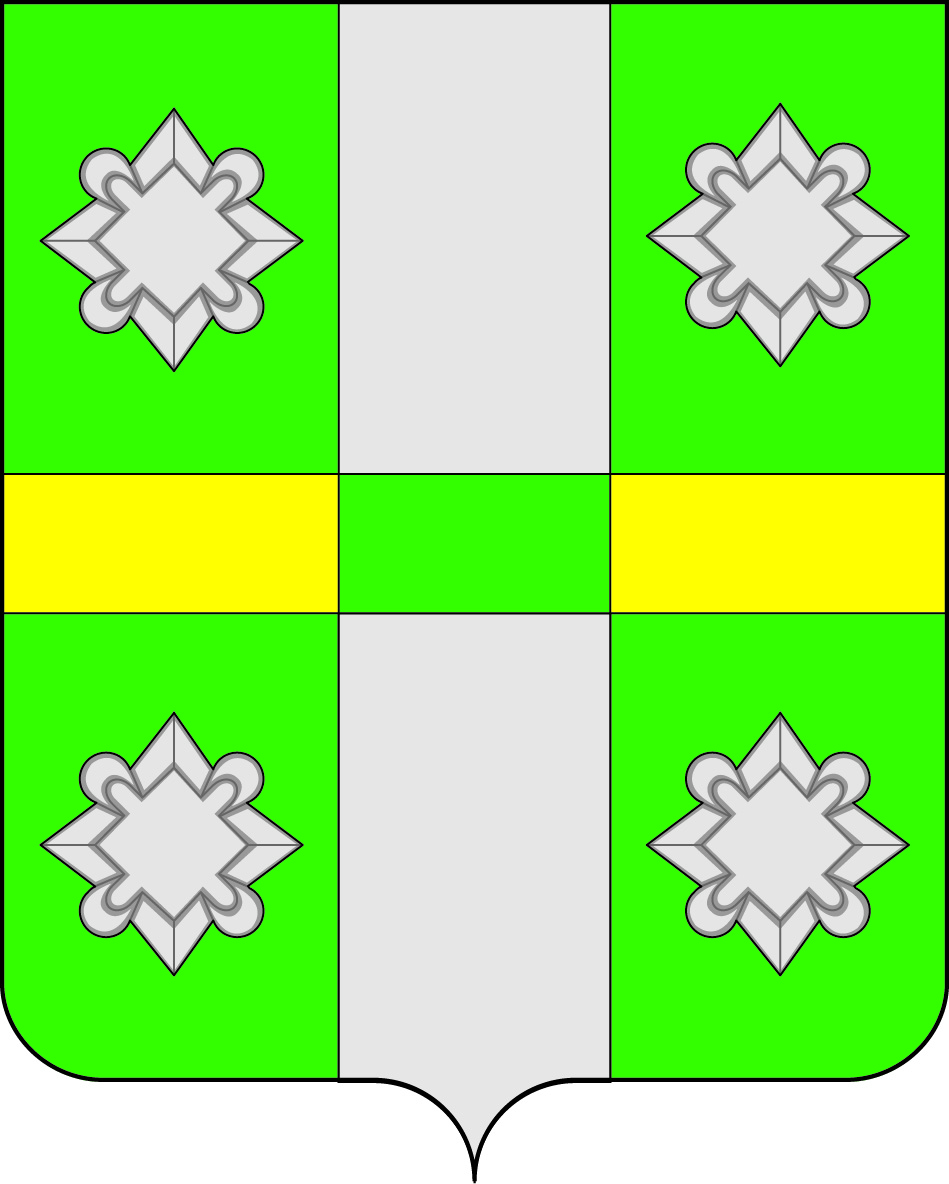 Российская ФедерацияИркутская областьУсольское районное муниципальное образованиеАДМИНИСТРАЦИЯгородского поселенияТайтурского муниципального образованияПОСТАНОВЛЕНИЕ                            от   8 августа   2019 г.							         №205р.п. ТайтуркаОб утверждении административного регламента по предоставлению муниципальной услуги «Совершение нотариальных действий  главой администрации и специально уполномоченным лицом органа местного самоуправления»             В целях повышения требований к качеству и доступности предоставления муниципальной услуги «Совершение нотариальных действий главой администрации и специально уполномоченным должностным лицом администрации городского поселения Тайтурского муниципального образования», во исполнение поручений протокола заседания Подкомиссии по повышению качества государственных и муниципальных услуг от 12.09.2014 года №7, руководствуясь Федеральными законами от 6 октября 2003 года № 131-ФЗ «Об общих принципах организации местного самоуправления в Российской Федерации», от 19.07.2018г №204-ФЗ « О внесении изменений в Федеральный закон» «Об организации предоставления государственных и муниципальных услуг» в части установления дополнительных гарантий граждан при получении государственных и муниципальных услуг, Основами законодательства о нотариате (утв. ВС РФ 11.02.1993 N 4462-1), Приказом Министерства юстиции РФ от 06.06.2017 года №97 «О порядке совершения нотариальных действий главами местных администраций поселений и специально уполномоченными должностными лицами местного самоуправления поселений, главами местных администраций муниципальных районов и специально уполномоченными должностными лицами местного самоуправления муниципальных районов», Приказом Министерства юстиции РФ от 27.12.2016 года №313 «Об утверждении форм реестров регистрации нотариальных действий, нотариальных свидетельств, удостоверительных надписей на сделках и свидетельствуемых документах и порядка их оформления», п.3 ч.1 ст.6.1, ст. 46 Устава Тайтурского муниципального образования, Администрация городского поселения Тайтурского муниципального образования,ПОСТАНОВЛЯЕТ:1. Утвердить Административный регламент предоставления муниципальной услуги «Совершение нотариальных действий главой администрации и специально уполномоченным должностным лицом администрации городского поселения Тайтурского муниципального образования» согласно приложению к настоящему постановлению в новой редакции.2. Лицу, ответственному за предоставление муниципальной услуги, оказывать муниципальную услугу в соответствии административным регламентом, утвержденным настоящим постановлением.3. Признать утратившим силу постановление администрации городского поселения Тайтурского муниципального образования от 20 февраля 2019 года №54 "Об утверждении Административного регламента предоставления муниципальной услуги "Совершение нотариальных действий главой местной администрации и специально уполномоченными лицами местного самоуправления» 4.Ведущему специалисту по кадровым вопросам и делопроизводству /К.В.Бархатовой/ внести в оригинал постановления администрации городского поселения Тайтурского муниципального образования от 20 февраля 2019 года №54 информацию о признании утратившим силу.   5. Ведущему специалисту по кадровым вопросам и делопроизводству  (Бархатовой   К.В.): опубликовать настоящее постановление в газете «Новости» и на «Официальном сайте администрации городского поселения Тайтурского муниципального образования» в информационной - телекоммуникационной сети «Интернет» (www.taiturka.irkmo.ru);   6. Настоящее  вступает в силу со дня подписания.И.О.Главы городского поселенияТайтурского муниципального образования                           Е.А.Леонова         Утвержден постановлением администрациигородского поселения Тайтурского муниципального образованияот   «7» августа 2019 года № Административный регламент предоставления муниципальной услуги  «совершение нотариальных действий главой администрации и специально уполномоченным лицом органа местного самоуправления»Раздел I. Общие положенияГлава 1. Предмет регулирования административного регламента 1. Административный регламент предоставления муниципальной услуги «Совершение нотариальных действий главой администрации и специально уполномоченным должностным лицом администрации городского поселения Тайтурского муниципального образования», (далее – административный регламент) разработан в целях определения процедур принятия решения по совершению нотариальных действий.2. Административный регламент разработан в целях повышения качества и доступности результатов предоставления муниципальной услуги, определяет сроки, порядок и последовательность действий администрации городского поселения Тайтурского муниципального образования, при осуществлении полномочий предоставления муниципальной услуги  совершение нотариальных действий главой администрации и специально уполномоченным лицом органа местного самоуправления.3.Основы законодательства Российской Федерации о нотариате от 11 февраля 1993г №4462-I  (далее по тексту «Основы законодательства Российской Федерации о нотариате).Глава 2. Круг заявителей.3. Муниципальная услуга предоставляется физическим и юридическим лицам, в том числе индивидуальным предпринимателям, зарегистрированным по месту жительства или по месту пребывания в населенных пунктах  муниципального образования.При обращении за получением муниципальной услуги от имени заявителей взаимодействие со специалистом по совершению нотариальных действий администрации  муниципального образования вправе осуществлять их уполномоченные представители.4. От имени юридических лиц могут выступать лица, действующие в соответствии с законом, иными правовыми актами и учредительными документами без доверенности, либо представители, действующие на основании надлежаще оформленной доверенности.От имени физических лиц заявления могут подаваться ими лично или их представителями, действующими на основании надлежаще оформленной доверенности.Глава 3. Требования к порядку информирования о предоставлении муниципальной услуги5. Для получения информации по вопросам предоставления муниципальной услуги и процедурах предоставления муниципальной услуги (далее – информация) заявитель обращается в Администрацию  муниципального образования (далее –уполномоченный орган).6. Информация предоставляется:а) при личном контакте с заявителями;б) с использованием средств телефонной, факсимильной и электронной связи, в том числе через официальный сайт уполномоченного органа в информационно-телекоммуникационной сети «Интернет» –www.taiturka.irkmo.ru, а также через региональную государственную информационную систему «Региональный портал государственных и муниципальных услуг Иркутской области» в информационно-телекоммуникационной сети «Интернет» - http://38.gosuslugi.ru (далее – Портал);в) письменно, в случае письменного обращения заявителя.7. Должностное лицо уполномоченного органа, осуществляющее предоставление информации, должно принять все необходимые меры по предоставлению заявителю исчерпывающей информации по вопросу обращения, в том числе с привлечением других должностных лиц уполномоченного органа.8. Должностные лица уполномоченного органа, предоставляют информацию по следующим вопросам:а) об уполномоченном органе, осуществляющих предоставление муниципальной услуги, включая информацию о месте нахождения уполномоченного органа, графике работы, контактных телефонах;б) о порядке предоставления муниципальной услуги и ходе предоставления муниципальной услуги;в) о перечне документов, необходимых для предоставления муниципальной услуги;г) о времени приема документов, необходимых для предоставления муниципальной услуги;д) о сроке предоставления муниципальной услуги;е) об основаниях отказа в приеме документов, необходимых для предоставления муниципальной услуги;ж) об основаниях отказа в предоставлении муниципальной услуги;з) о порядке обжалования решений и действий (бездействия) уполномоченного органа, осуществляющего предоставление муниципальной услуги, а также должностных лиц уполномоченного органа.9. Основными требованиями при предоставлении информации являются:а) актуальность;б) своевременность;в) четкость и доступность в изложении информации;г) полнота информации;д) соответствие информации требованиям законодательства.10. Предоставление информации по телефону осуществляется путем непосредственного общения заявителя с должностным лицом уполномоченного органа.11. При ответах на телефонные звонки должностные лица уполномоченного органа подробно и в вежливой (корректной) форме информируют заявителей по интересующим их вопросам. Ответ на телефонный звонок начинается с информации о фамилии, имени, отчестве (если имеется) и должности лица, принявшего телефонный звонок.При невозможности должностного лица уполномоченного органа, принявшего звонок, самостоятельно ответить на поставленные вопросы, телефонный звонок переадресовывается (переводится) на другое должностное лицо уполномоченного органа или же обратившемуся заявителю сообщается телефонный номер, по которому можно получить необходимую информацию.12. Если заявителя не удовлетворяет информация, представленная должностным лицом уполномоченного органа он может обратиться к руководителю уполномоченного органа в соответствии с графиком приема заявителей.Прием заявителей руководителем уполномоченного органа проводится по предварительной записи, которая осуществляется по телефону (839543) 94442 .13. Обращения заявителя (в том числе переданные при помощи факсимильной и электронной связи) о предоставлении информации рассматриваются должностными лицами уполномоченного органа в течение тридцати дней со дня регистрации обращения.  Днем регистрации обращения является день его поступления в уполномоченный орган.  Ответ на обращение, поступившее в уполномоченный орган, в течение срока его рассмотрения направляется по адресу, указанному в обращении.    Ответ на обращение направляется в форме электронного документа по адресу электронной почты, указанному в обращении, поступившем в государственный орган, орган местного самоуправления или должностному лицу в форме электронного документа, и в письменной форме по почтовому адресу, указанному в обращении, поступившем в государственный орган, орган местного самоуправления или должностному лицу в письменной форме направляется по адресу, указанному в обращении.14. Информация об уполномоченном органе, порядке предоставления муниципальной услуги, а также порядке получения информации по вопросам предоставления муниципальной услуги и ходе предоставления муниципальной услуги размещается:а) на стендах, расположенных в помещениях, занимаемых уполномоченным органом;б) на официальном сайте уполномоченного органа в информационно-телекоммуникационной сети «Интернет» – www.taiturka.irkmo.ru , официальном сайте МФЦ, а также посредством Портала;в) посредством публикации в средствах массовой информации.15. На стендах, расположенных в помещениях, занимаемых уполномоченным органом, размещается следующая информация:1) список документов для получения муниципальной услуги;2) о сроках предоставления муниципальной услуги;3) извлечения из административного регламента:а) об основаниях отказа в предоставлении муниципальной услуги;б) об описании конечного результата предоставления муниципальной услуги;в) о порядке досудебного обжалования решений и действий (бездействия) уполномоченного органа, а также должностных лиц уполномоченного органа;4) почтовый адрес уполномоченного органа, номера телефонов для справок, график приема заявителей по вопросам предоставления муниципальной услуги, адрес официального сайта Портала;5) перечень нормативных правовых актов, регулирующих отношения, возникающие в связи с предоставлением муниципальной услуги.16. Информация об уполномоченном органе:а) место нахождения: Иркутская область, Усольский район, р.п.Тайтурка, ул. Пеньковского 8;б) телефон, факс: 8(39543)94442,  в) почтовый адрес для направления документов и обращений: Иркутская область,  Усольский район, р.п.Тайтурка, ул. Пеньковского 8; 665477г) официальный сайт в информационно-телекоммуникационной сети «Интернет» www.taiturka.irkmo.ruд) адрес электронной почты: admtaiturka@mail.ru17. График приема заявителей в уполномоченном органе:Суббота, воскресенье – выходные дни 17.1. График приема заявителей главой городского поселения Тайтурского муниципального образования:Раздел II. Стандарт предоставления муниципальной услугиГлава 4. Наименование муниципальной услуги18. Под муниципальной услугой в настоящем административном регламенте понимается совершение нотариальных действий  специально уполномоченным лицом администрации городского поселения Тайтурского муниципального образования.19. Выдача документов осуществляется в соответствии с законодательством.Глава 5. Наименование органа местного самоуправления, предоставляющего муниципальную услугу20. Органом местного самоуправления муниципального образования Иркутской области, предоставляющим муниципальную услугу, является уполномоченный орган. Нотариальные действия имеет право совершать Глава администрации и уполномоченное им должностное лицо администрации.В соответствии с законодательством Российской Федерации Глава администрации, либо уполномоченное должностное лицо имеют право совершать следующие нотариальные действия:удостоверять завещания; исключитьИзложить в новой редакции: удостоверять доверенности, за исключением доверенностей на распоряжением недвижимым имуществом;свидетельствовать верность копий документов и выписок из них;свидетельствовать подлинность подписи на документах;принимать меры по охране наследственного имущества и в случаях необходимости управлению им;удостоверять сведения о лицах в случаях, предусмотренных законодательством Российской Федерации;удостоверять факт нахождения гражданина в живых;удостоверять тождественность собственноручной подписи инвалида по зрению, проживающего на территории поселения, с факсимильным воспроизведением его собственноручной подписи;удостоверять факт нахождения гражданина в определенном месте;удостоверять тождественность гражданина с лицом, изображенным на фотографии;удостоверять время предъявления документов;удостоверять равнозначность электронного документа, документу на бумажном носителе;удостоверять равнозначность документа на бумажном носителе, электронному документу;выдача дубликатов нотариально удостоверенных документов.П.20 Исключен21. Законодательными актами Российской Федерации может быть предоставлено право на совершение иных нотариальных действий.22. При предоставлении муниципальной услуги уполномоченный орган не вправе требовать от заявителей осуществления действий, в том числе согласований, необходимых для получения муниципальной услуги и связанных с обращением в иные государственные органы, органы местного самоуправления, организации, за исключением получения услуг, включенных в перечень услуг, которые являются необходимыми и обязательными для предоставления муниципальных услуг, утвержденный решением Думы Тайтурского муниципального образования.Глава 6. Описание результата предоставления муниципальной услуги 23. Конечным результатом предоставления муниципальной услуги является:1) нотариально удостоверенное завещание;2) нотариально удостоверенная доверенность;3) нотариальное засвидетельствование копий документов и выписок из них путем изготовления удостоверительной надписи;4) нотариальное засвидетельствование подлинность подписи на документе;5) принятие мер по охране наследственного имущества;6) нотариальное удостоверение сведений о лицах в случаях, предусмотренных законодательством Российской Федерации;7) выдача свидетельства об удостоверении факта нахождения гражданина в живых;8) выдача свидетельства об удостоверении тождественности собственноручной подписи инвалида по зрению, проживающего на территории поселения, с факсимильным воспроизведением его собственноручной подписи;9) выдача свидетельства об удостоверении факта нахождения гражданина в определенном месте;10) выдача свидетельства об удостоверении тождественности гражданина с лицом, изображенным на фотографии;11) удостоверение времени предъявления документов путем изготовления удостоверительной надписи на документе;12) нотариальное удостоверение равнозначности электронного документа, документу на бумажном носителе путем изготовления электронного образа документа на бумажном носителе и подписания его квалифицированной электронной подписью должностного лица местного самоуправления;13) нотариальное удостоверение равнозначности документа на бумажном носителе, электронному документу путем изготовления удостоверительной надписи на документе;14) выдача дубликата нотариально удостоверенного документа;15) отказ в совершении нотариального действия с указанием мотивированных причин отказа.Глава 7. Срок предоставления муниципальной услуги, в том числе с учетом необходимости обращения в организации, участвующие в предоставления муниципальной услуги, в том числе с учетом необходимости обращения в организации участвующие в предоставлении муниципальной услуги, срокПриостановления муниципальной услуги, срок выдачи документов, являющихся результатом предоставления муниципальной услуги.24. Нотариальные действия совершаются в день предъявления всех необходимых для этого документов и уплаты государственной пошлины.25. Срок ожидания при подаче запроса о предоставлении муниципальной услуги составляет 15 минут.При рассмотрении обращений заявителей, в зависимости от объема и сложности услуги, срок предоставления услуги может быть увеличен до 30 минут.26. Срок ожидания для получения консультации не должен превышать 15 минут.27. Выдача (направление) результата предоставления муниципальной услуги осуществляется в день оформления соответствующих документов, являющихся результатом предоставления муниципальной услуги.28. Срок приостановления предоставления муниципальной услуги законодательством Российской Федерации и Иркутской области не предусмотрен.Глава 8.Перечень нормативных правовых актов, регулирующих отношения, возникающие в связи с предоставлением муниципальной услуги29. Предоставление муниципальной услуги осуществляется в соответствии с законодательством.30. Правовой основой предоставления муниципальной услуги являются следующие нормативные правовые акты:а) Конституция Российской Федерации (Российская газета, № 7, 21.01.2009, Собрание законодательства РФ, № 4, 26.01.2009, ст. 445, Парламентская газета, № 4, 23-29.01.2009);б) Гражданский кодекс Российской Федерации (часть 1,2) (Собрание законодательства Российской Федерации, 05.12.1994, №32, ст. 3301, Собрание законодательства Российской Федерации, 29.01.1996, №5, ст.410);в) Налоговый кодекс Российской Федерации (часть 1,2) (Собрание законодательства Российской Федерации, 03.08.1998, №31, ст. 3824, Собрание законодательства Российской Федерации, 07.08.2000, №32, ст.3340);г) Федеральный закон от 6 октября 2003 года № 131-ФЗ «Об общих принципах организации местного самоуправления в Российской Федерации» (Собрание законодательства Российской Федерации, 06.10.2003, № 40, ст. 3822, Парламентская газета, 08.10.2003, № 186, Российская газета, 08.10.2003, № 202);д) Федеральный закон от 27 июля 2006 года № 149-ФЗ «Об информации, информационных технологиях и защите информации» (Российская газета, № 165, 29.07.2006, Собрание законодательства Российской Федерации, 31.07.2006, № 31 (1ч.), ст. 3448, Парламентская газета, 03.08.2006, № 126-127);е) Федеральный закон от 27 июля 2006 года № 152-ФЗ «О персональных данных» (Российская газета, 29.07.2006, № 165, Собрание законодательства Российской Федерации, 31.07.2006, № 31 (1ч.), ст. 3451, Парламентская газета, 03.08.2006, № 126-127);ж) Федеральный закон от 06.04.2011 N 63-ФЗ «Об электронной подписи» (Парламентская газета, N 17, 08-14.04.2011, Российская газета, N 75, 08.04.2011, Собрание законодательства РФ, 11.04.2011, N 15, ст. 2036)з) Основы Законодательства Российской Федерации о нотариате от 11 февраля 1993 года №4462-1 (Ведомости съезда народных депутатов Российской Федерации и Верховного Совета Российской Федерации от 11 марта 1993 года, №10, ст. 357);и) Правила нотариального делопроизводства, утвержденные Приказом Министерства юстиции Российской Федерации от 16.04.2014 года №78 («Российская газета» от 25 апреля 2014 года №95);к) Инструкция о порядке совершения нотариальных действий главами местных администраций поселения и специально уполномоченными должностными лицами местного самоуправления поселений, главами местных администраций муниципальных районов и специально уполномоченными должностными лицами местного самоуправления муниципальных районов, утвержденная Приказом Министерства юстиции Российской Федерации от 06 июня 2017 года №97 («Российская газета», N 133, от 21 июня 2017 года);л) Приказ Министерства юстиции РФ от 27.12.2016 года №313 «Об утверждении форм реестров регистрации нотариальных действий, нотариальных свидетельств, удостоверительных надписей на сделках и свидетельствуемых документах и порядка их оформления» (Официальный интернет-портал правовой информации http://www.pravo.gov.ru, 30.12.2016.);м) Устав Тайтурского муниципального образования.Глава 9. Исчерпывающий перечень документовнеобходимых в соответствии с нормативными правовыми актами для предоставления муниципальной услуги и услугкоторые являются необходимыми и обязательными для предоставления муниципальной услуги, подлежащих представлению заявителем, способы их получения заявителем31. Для получения муниципальной услуги должностному лицу уполномоченного органа заявителем предоставляются  следующие документы:Для физических лиц:а) документ, удостоверяющий личность заявителя;б) документ, подтверждающий полномочия представителя заявителя (доверенность);в) свидетельство о регистрации брака (в случае приобретения дееспособности в полном объеме в результате заключения брака до достижения восемнадцатилетнего возраста);г) документ об объявлении несовершеннолетнего полностью дееспособным (эмансипированным): решение органа опеки и попечительства (если эмансипация производилась с согласия обоих родителей, усыновителей или попечителей) или решение суда (если эмансипация производилась без указанного согласия);д) документы, подтверждающие статус представляемого и полномочия законного представителя (при удостоверении доверенности от имени несовершеннолетнего в возрасте от 14 до 18 лет, обладающего гражданской дееспособностью не в полном объеме, действующего с согласия законных представителей — родителей, усыновителей или попечителя);е) документ (акт), подтверждающий полномочия опекуна (попечителя) (ст. ст. 34, 35 ГК РФ, ст. 11 ФЗ «Об опеке и попечительстве»), при удостоверении доверенности от имени граждан, признанных в установленном порядке недееспособными (ст. 29 ГК РФ), либо ограниченных в дееспособности (ст. 30 ГК РФ);ж) предварительное разрешение органа опеки и попечительства в соответствии с требованиями ч. 2 ст. 21 Федерального закона от 24.04.2008 N 48-ФЗ "Об опеке и попечительстве" в случаях выдачи доверенности от имени подопечного.з) документы и материалы или их копии, подтверждающие изложенные в обращении факты (при необходимости);и) документ об уплате государственной пошлины.Для юридических лиц:а) учредительные документы юридического лица;б) документы, подтверждающие избрание (назначение) руководителя юридического лица, составленные в соответствии с порядком избрания (назначения), установленные уставом юридического лица (например, протокол общего собрания, протокол заседания правления об избрании (назначении), приказ о назначении директором (генеральным директором);в) доверенность от имени юридического лица за подписью его руководителя или иного лица, уполномоченного на это учредительными документами, с приложением оттиска печати этой организации;г) документ об уплате государственной пошлины.32. При предоставлении муниципальной услуги уполномоченный орган не вправе требовать от заявителей документы, не указанные в пункте 31 настоящего Административного регламента.33. Требования к документам, представляемым заявителем:а) документы должны иметь печати (при наличии печати), подписи уполномоченных должностных лиц государственных органов, органов местного самоуправления муниципальных образований Иркутской области или должностных лиц иных организаций, выдавших данные документы или удостоверивших подлинность копий документов (в случае получения документа в форме электронного документа он должен быть подписан электронной подписью);б) тексты документов должны быть написаны разборчиво и легко читаемы;в) документы не должны иметь подчисток, приписок, зачеркнутых слов и не оговоренных в них исправлений;г) документы не должны быть исполнены карандашом или с помощью легко удаляемых с бумажного носителя красителей;д) документы не должны иметь повреждений, наличие которых не позволяет однозначно истолковать их содержание;е) целостность документа, состоящего из нескольких листов, должна быть обеспечена путем его скрепления или иным исключающим сомнения в его целостности способом.Глава 10. Перечень документов, необходимых в соответствии с нормативными правовыми актами, для предоставления муниципальной услуги которые находятся в распоряжении государственных органов, органов местного самоуправления муниципальных образований Иркутской области и иных органов участвующих в предоставлении государственных или муниципальных услуг, и которые заявитель вправе представить34. Документы, необходимые для предоставления муниципальной услуги, которые находятся в распоряжении государственных органов, органов местного самоуправления муниципальных образований Иркутской области и иных органов, участвующих в предоставлении государственных или муниципальных услуг, и которые заявитель вправе представить:а) выписка из Единого государственного реестра индивидуальных предпринимателей;б) выписка из Единого государственного реестра юридических лиц;35. Уполномоченный орган при предоставлении муниципальной услуги не вправе требовать от заявителей:а) представления документов и информации или осуществления действий, представление или осуществление которых не предусмотрено нормативными правовыми актами, регулирующими отношения, возникающие в связи с предоставлением муниципальной услуги;б) представления документов и информации, которые в соответствии с нормативными правовыми актами Российской Федерации, нормативными правовыми актами Иркутской области и муниципальными правовыми актами муниципальных образований Иркутской области находятся в распоряжении органа местного самоуправления муниципального образования Иркутской области, предоставляющего муниципальную услугу, иных государственных органов, органов местного самоуправления муниципальных образований Иркутской области и (или) подведомственных государственным органам и органам местного самоуправления муниципальных образований Иркутской области организаций, участвующих в предоставлении государственных или муниципальных услуг, за исключением документов, указанных в части 6 статьи 7 Федерального закона № 210-ФЗ.Глава 11. Перечень оснований для отказа в приеме документов, необходимых для предоставления муниципальной услуги36. Основанием для отказа в приеме документов являются:наличие в документах подчисток, либо приписок, зачеркнутых слов и иных неоговоренных исправлений;документы, исполненные карандашом;отсутствие у представителя заявителя доверенности, удостоверяющей полномочия представителя заявителя, оформленной в установленном законом порядке;наличие в документах нецензурных либо оскорбительных выражений, угроз жизни, здоровью и имуществу должностных лиц уполномоченного органа, а также членов их семей;37. В случае отказа в приеме документов, поданных в уполномоченный орган путем личного обращения, должностное лицо уполномоченного органа выдает заявителю или его представителю письменное уведомление об отказе в приеме заявления и документов в течение 2 рабочих дней со дня обращения заявителя или его представителя.38. Отказ в приеме документов не препятствует повторному обращению заявителя в порядке, установленном Главой 22 настоящего административного регламента.38.1. представления документов и информации, отсутствие и (или) недостоверность которых не указывались при первоначальном отказе в приеме документов, необходимых для предоставления государственной или муниципальной услуги, либо в предоставлении государственной или муниципальной услуги, за исключением следующих случаев:а) изменение требований нормативных правовых актов, касающихся предоставления государственной или муниципальной услуги, после первоначальной подачи заявления о предоставлении государственной или муниципальной услуги;б) наличие ошибок в заявлении о предоставлении государственной или муниципальной услуги и документах, поданных заявителем после первоначального отказа в приеме документов, необходимых для предоставления государственной или муниципальной услуги, либо в предоставлении государственной или муниципальной услуги и не включенных в представленный ранее комплект документов;в) истечение срока действия документов или изменение информации после первоначального отказа в приеме документов, необходимых для предоставления государственной или муниципальной услуги, либо в предоставлении государственной или муниципальной услуги;г) выявление документально подтвержденного факта (признаков) ошибочного или противоправного действия (бездействия) муниципального служащего администрации городского поселения Тайтурского муниципального образования,  при первоначальном отказе в приеме документов, необходимых для предоставления  муниципальной услуги,  о чем в письменном виде за подписью руководителя органа, предоставляющего,  муниципальную услугу, необходимых для предоставления  муниципальной услуги, предусмотренной частью 1.1 статьи 16  Федерального закона №210 от 27.07.2010 «Об организации предоставления государственных и муниципальных услуг», уведомляется заявитель, а также приносятся извинения за доставленные неудобства.";Глава 12. Перечень оснований для приостановления или отказа в предоставлении муниципальной услуги39. Основания для приостановления предоставления муниципальной услуги являются:а) необходимость истребования дополнительных сведений от физических или юридических лиц;б) направление документов на экспертизу;40. Совершение нотариальных действий должно быть отложено, если в соответствии с законом необходимо запросить заинтересованных лиц об отсутствии у них возражений против совершения этих действий (часть первая и вторая статьи 41 Основ законодательства о нотариате).41. Срок отложения совершения нотариального действия не может превышать месяца со дня вынесения постановления об отложении совершения нотариального действия.42. Совершение нотариального действия может быть отложено на срок не более десяти дней по заявлению заинтересованного лица, оспаривающего в суде право или факт, за удостоверением которого обратилось другое заинтересованное лицо. Если в течение этого срока от суда не будет получено сообщение о поступлении заявления, нотариальное действие должно быть совершено.В случае получения от суда сообщения о поступлении заявления заинтересованного лица, оспаривающего право или факт, об удостоверении которого просит другое заинтересованное лицо, совершение нотариального действия приостанавливается до разрешения дела судом.43. Основаниями для отказа в предоставлении муниципальной услуги являются:а) совершение такого действия противоречит законодательству;б) действие подлежит совершению должностным лицом местного самоуправления другого поселения или муниципального района или нотариусом;в) с просьбой о совершении нотариального действия обратился недееспособный гражданин либо представитель, не имеющий необходимых полномочий;г) с просьбой о совершении нотариального действия обратился гражданин, не имеющий регистрации по месту жительства или пребывания в поселении или расположенном на межселенной территории в населенном пункте;д) сделка, совершаемая от имени юридического лица, противоречит целям, указанным в его уставе или положении;е) сделка не соответствует требованиям законодательства Российской Федерации;ж) документы, представленные для совершения нотариального действия, не соответствуют требованиям законодательства Российской Федерации;з) факты, изложенные в документах, представленных для совершения нотариального действия, не подтверждены в установленном законодательством Российской Федерации порядке при условии, что подтверждение требуется в соответствии с законодательством Российской Федерации;и) отсутствие документов, указанных в пунктах 31 и 34 настоящего административного регламента.44. Отказ в предоставлении муниципальной услуги может быть обжалован гражданином в порядке, установленном законодательством.Глава 13. Перечень услуг, которые являются необходимыми и обязательными для предоставления муниципальной услуги, в том числе сведения о документе (документах), выдаваемом (выдаваемых) организациями, участвующими в предоставлении муниципальной услуги45. Услуги, которые являются необходимыми и обязательными для предоставления муниципальной услуги, в том числе сведения о документе (документах), выдаваемом (выдаваемых) организациями, участвующими в предоставлении муниципальной услуги, отсутствуют.Глава 14. Порядок, размер и основания взимания государственной пошлины или иной платы,Взимаемой за предоставление муниципальной услуги, в том числе в электронной форме46.Муниципальная услуга по совершению нотариальных действий предоставляется на платной основе в соответствии с действующим законодательством РФ.47. Оплата нотариальных действий, совершаемых должностными лицами местного самоуправления, производится в порядке, установленном статьей 22 Основ:за совершение нотариальных действий, для которых законодательством Российской Федерации предусмотрена обязательная нотариальная форма, должностное лицо местного самоуправления взимает государственную пошлину по ставкам, установленным статьей 333.24 Налогового кодекса Российской Федерации (Собрание законодательства Российской Федерации, 2000, № 32, ст. 3340; 2017, № 1 (ч. 1), ст. 16), с учетом особенностей уплаты государственной пошлины, предусмотренных статьей 333.25 Налогового кодекса Российской Федерации;за совершение нотариальных действий, для которых законодательством Российской Федерации не предусмотрена обязательная нотариальная форма, должностное лицо местного самоуправления взимает нотариальный тариф в размере, установленном в соответствии с требованиями статьи 22.1 Основ.48. При совершении должностными лицами местного самоуправления нотариальных действий предоставляются льготы по уплате государственной пошлины для физических и юридических лиц, установленные подпунктами 11, 12 пункта 1 статьи 333.35, статьей 333.38 Налогового кодекса Российской Федерации.49. За нотариальные действия, совершаемые вне здания администрации Тайтурского муниципального образования, государственная пошлина взимается в размере, увеличенном в полтора раза.Глава 15. Порядок, размер и основания взимания платы за предоставление услуг, которые являются необходимыми и обязательными, для предоставления муниципальной услуги, включая информацию о методике расчета размера такой платы50. Плата за услуги, которые являются необходимыми и обязательными для предоставления муниципальной услуги, отсутствует.Глава 16.Максимальный срок ожидания в очереди при подаче заявления о предоставлениимуниципальной услуги и при получении результата предоставления такой услуги51. Максимальное время ожидания в очереди при подаче заявления и документов не превышает 15 минут.52. Максимальное время ожидания в очереди при получении результата муниципальной услуги не превышает 15 минут.Глава 17. Срок и порядок регистрации заявления заявителя о предоставлении муниципальной услуги, в том числе в электронной форме53. Регистрация запроса заявителя о выдаче документов не производится.Глава 18. Требования к помещениям, в которых предоставляется муниципальная услуга54. Вход в здание уполномоченного органа оборудуется информационной табличкой (вывеской), содержащей информацию о полном наименовании уполномоченного органа.55. Инвалидам (включая инвалидов, использующих кресла-коляски и собак-проводников) (далее – инвалиды) обеспечивается беспрепятственный доступ к зданию уполномоченного органа и к предоставляемой в нем муниципальной услуге.56. Информационные таблички (вывески) размещаются рядом с входом, либо на двери входа так, чтобы они были хорошо видны заявителям.57. Прием заявлений и документов, необходимых для предоставления муниципальной услуги, осуществляется в кабинетах уполномоченного органа.58. Вход в кабинет уполномоченного органа оборудуется информационной табличкой (вывеской) с указанием номера кабинета, в котором осуществляется предоставление муниципальной услуги.59. Каждое рабочее место должностных лиц уполномоченного органа должно быть оборудовано персональным компьютером с возможностью доступа к необходимым информационным базам данных, печатающим и сканирующим устройствами.60. Места ожидания должны соответствовать комфортным условиям для заявителей и оптимальным условиям работы должностных лиц уполномоченного органа.61. Места ожидания в очереди на прием, подачу документов, необходимых для предоставления муниципальной услуги, оборудуются стульями, кресельными секциями, скамьями.62. В целях обеспечения конфиденциальности сведений о заявителе одним должностным лицом уполномоченного органа одновременно ведется прием только одного заявителя. Одновременный прием двух и более заявителей не допускается.Глава 19. Показатели доступности и качества муниципальной услуги, в том числе количество взаимодействий заявителя с должностными лицами при предоставлении муниципальной услуги и их продолжительность, возможность получения муниципальной услуги в многофункциональном центре предоставления государственных муниципальных услуг, возможность получения информации о ходе предоставления муниципальной услуги  в том числе с использованием информационно-коммуникационных технологий63. Основными показателями доступности и качества муниципальной услуги являются:соблюдение требований к местам предоставления муниципальной услуги, их транспортной доступности;среднее время ожидания в очереди при подаче документов;количество обращений об обжаловании решений и действий (бездействия) уполномоченного органа, а также должностных лиц уполномоченного органа;количество взаимодействий заявителя с должностными лицами уполномоченного органа.64.  Основными требованиями к качеству рассмотрения обращений заявителей являются:достоверность предоставляемой заявителям информации о ходе рассмотрения обращения;полнота информирования заявителей о ходе рассмотрения обращения;наглядность форм предоставляемой информации об административных процедурах;удобство и доступность получения заявителями информации о порядке предоставления муниципальной услуги;оперативность вынесения решения в отношении рассматриваемого обращения.65. Взаимодействие заявителя с должностными лицами уполномоченного органа осуществляется при личном приеме граждан в соответствии с графиком приема граждан уполномоченного органа.66. Взаимодействие заявителя с должностными лицами уполномоченного органа осуществляется при личном обращении заявителя:для подачи документов, необходимых для предоставления муниципальной услуги;за получением результата предоставления муниципальной услуги.67. Продолжительность взаимодействия заявителя с должностными лицами уполномоченного органа при предоставлении муниципальной услуги не должна превышать 10 минут по каждому из указанных видов взаимодействия.Глава 20.Иные требования, в том числе учитывающие особенности предоставления муниципальной услуги в многофункциональных центрах предоставления государственных и муниципальных услуг и особенности предоставления муниципальной услуги в электронной форме68. Муниципальная услуга в многофункциональных центрах и электронной форме не предоставляется.Раздел III. Состав, последовательность и сроки выполнения административных процедур, требования к порядку их выполнения, в том числе особенности выполнения административных процедур в электронной форме, а так же особенности  выполнения административных процедур в многофункциональных центрах предоставления государственных и муниципальных услугГлава 21.Состав и последовательность административных процедур69. Предоставление муниципальной услуги включает в себя следующие административные процедуры:1) прием заявителя;2) удостоверение личности заявителя;3) формирование и направление межведомственных запросов в органы (организации), участвующие в предоставлении муниципальной услуги;4) принятие решения об удостоверении завещания, либо об отказе в совершении нотариального действия;5) принятие решения об удостоверении доверенности, либо об отказе в совершении нотариального действия;6) принятие решения о засвидетельствовании верности копий документов и выписок из них, либо об отказе в совершении нотариального действия;7) принятие решения о засвидетельствовании подлинности подписи на документах, либо об отказе в совершении нотариального действия;8) принятие решения о принятии мер по охране наследственного имущества и в случаях необходимости управления им, либо об отказе в совершении нотариального действия;9) принятие решения об удостоверении факта нахождения гражданина в живых, либо об отказе в совершении нотариального действия;10) принятие решения об удостоверении факта нахождения гражданина в определенном месте, либо об отказе в совершении нотариального действия;11) принятие решения об удостоверении тождественности гражданина с лицом, изображенным на фотографии, либо об отказе в совершении нотариального действия;12) принятие решения об удостоверении тождественности собственноручной подписи инвалида по зрению с факсимильным воспроизведением его собственноручной подписи, либо об отказе в совершении нотариального действия;13) принятие решения об удостоверении времени предъявления документов, либо об отказе в совершении нотариального действия;14) принятие решения об удостоверении равнозначности электронного документа, документу на бумажном носителе, либо об отказе в совершении нотариального действия;15) принятие решения об удостоверении равнозначности документа на бумажном носителе, электронному документу, либо отказе в совершении нотариального действия;16) принятие решения о выдаче дубликатов нотариально удостоверенных документов, либо об отказе в совершении нотариального действия.70. Блок-схема предоставления муниципальной услуги приводится в приложении №1 к настоящему административному регламенту.Глава 22. Прием заявителя71. Основанием для начала административной процедуры является обращение заявителя в уполномоченный орган. Личный прием заявителя осуществляется должностными лицами местного самоуправления в соответствии с графиком приема граждан.72. Административная процедура по приему заявителя осуществляется в течение 15 минут с момента его обращения.73. Результатом исполнения административной процедуры по приему заявителя является личный прием заявителя и просмотр представленных документов.74. В случаях, предусмотренных главой 11 настоящего административного регламента заявителю может быть отказано в приеме к рассмотрению документов, необходимых для оказания муниципальной услуги.Глава 23.Удостоверение личности заявителя75. Основанием для начала административной процедуры является личный прием заявителя.76. Должностное лицо местного самоуправления устанавливает личность обратившегося за совершением нотариального действия гражданина и проверяет его место жительства, устанавливает личность представителя, лица, обратившегося за совершением нотариального действия, представителя юридического лица, свидетеля, лица, призванного подписать завещание, доверенность или документ, на котором нотариально свидетельствуется подлинность подписи, за гражданина, обратившегося за совершением нотариального действия, а также переводчика или сурдопереводчика.77. При свидетельствовании верности копий документов, выписок из них, устанавливается личность гражданина, представившего документы.78. Личная явка владельца документов не требуется.79. Удостоверение личности заявителя осуществляется в течение 5 минут с момента приема заявителя.80. Результатом административной процедуры является удостоверение личности заявителя.81. Критерием принятия решения по административной процедуре является наличие (отсутствие) документа, удостоверяющего личность гражданина, обратившегося за совершением нотариального действия.Глава 24. Формирование и направление межведомственных запросов в органы (организации), участвующие в предоставлении муниципальной услуги82. Основанием для начала административной процедуры является прием заявителя и документов должностным лицом местного самоуправления.В течение одного рабочего дня, следующего за днем приема заявителя, должностное лицо местного самоуправления осуществляет направление межведомственных запросов в государственные органы, органы местного самоуправления и подведомственные государственным органам или органам местного самоуправления организации, в распоряжении которых находятся документы, перечисленные в пункте 34 настоящего административного регламента, в случае, если указанные документы не были представлены заявителем самостоятельно, в том числе в электронной форме с использованием единой системы межведомственного электронного взаимодействия и подключаемых к ней региональных систем межведомственного электронного взаимодействия.83. Направление межведомственного запроса и представление документов и информации, перечисленных в пункте 34 настоящего административного регламента, допускаются только в целях, связанных с предоставлением муниципальной услуги.84. Межведомственный запрос о представлении документов, указанных в пункте 34 настоящего административного регламента, для предоставления муниципальной услуги с использованием межведомственного информационного взаимодействия формируется в соответствии с требованиями статьи 7.2 Федерального закона от 27 июля 2010 года № 210-ФЗ «Об организации предоставления государственных и муниципальных услуг».Документы и сведения, полученные с использованием межведомственного информационного взаимодействия, применяются в соответствии с нормативными правовыми актами для предоставления муниципальной услуги.85. Должностное лицо местного самоуправления приобщает ответы на межведомственные запросы к соответствующему заявлению.В случае не поступления ответа на межведомственный запрос в установленный срок уполномоченным органом принимаются меры, предусмотренные законодательством Российской Федерации.В случае отсутствия запрашиваемых документов в государственных органах, органах местного самоуправления и подведомственных государственным органам или органам местного самоуправления организациях, заявителю может быть отказано в предоставлении муниципальной услуги в соответствии с пунктом 43 настоящего административного регламента.При отказе в предоставлении муниципальной услуги должностное лицо местного самоуправления в течение 5 рабочих дней со дня поступления информации об отсутствии необходимых сведений подготавливает и направляет заявителю или его представителю уведомление об отказе с указанием причин отказа.86. Результатом административной процедуры является получение в рамках межведомственного информационного взаимодействия информации (документов), необходимой для предоставления муниципальной услуги заявителю.87. Способом фиксации результата административной процедуры является фиксация факта поступления документов и сведений, полученных в рамках межведомственного информационного взаимодействия, необходимых для предоставления муниципальной услуги, в журнале регистрации поступления ответов в рамках межведомственного информационного взаимодействия.Глава 25. Принятие решения об удостоверении завещания, либо об отказе в совершении нотариального действия88. Основанием для начала административной процедуры является обращение гражданина за совершением нотариального действия в уполномоченный орган.89. В соответствии с Гражданским кодексом Российской Федерации (статья 1118) завещанием является распоряжение физического лица своим имуществом на случай смерти.90. При удостоверении завещания в  обязательном порядке устанавливается личность лица, обратившегося за совершением нотариального действия, в соответствии с Главой 23 настоящего Административного регламента.91. Нотариальному удостоверению подлежит завещание, совершенное гражданином, обладающим в момент совершения завещания дееспособностью в полном объеме (пункт 2 статьи 1118 Гражданского Кодекса РФ). У граждан Российской Федерации дееспособность в полном объеме возникает по достижении лицом восемнадцатилетнего возраста, за исключением случаев эмансипации или вступления в брак до достижения восемнадцатилетнего возраста (статьи 21, 27 ГК РФ).92. В подтверждение наличия у гражданина дееспособности в полном объеме истребуются: документ, удостоверяющий личность — для проверки наступления совершеннолетия; свидетельство о регистрации брака — в случае приобретения дееспособности в полном объеме в результате заключения брака до достижения восемнадцатилетнего возраста;документ об объявлении несовершеннолетнего полностью дееспособным (эмансипированным): решение органа опеки и попечительства (если эмансипация производилась с согласия обоих родителей, усыновителей или попечителей) или решение суда (если эмансипация производилась без указанного согласия).93. Не допускается удостоверение завещаний от имени совершеннолетних граждан, если они признаны судом недееспособными, ограничены судом в дееспособности или если они не отдают отчет в своих действиях.94. Не подлежит удостоверению завещание от  имени гражданина, хотя и не признанного судом недееспособным, но находящегося в момент обращения в уполномоченный орган в состоянии, препятствующем его способности понимать значение своих действий или руководить ими (например, вследствие болезни, наркотического или алкогольного опьянения и т.п.), что делает невозможным выполнение должностным лицом местного самоуправления возложенной на него законом обязанности — проверить соответствие содержания завещания действительному намерению завещателя, а также разъяснить завещателю смысл и значение содержания завещания.В этом случае должностное лицо местного самоуправления отказывает в совершении нотариального действия, а гражданину разъясняется его право обратиться за удостоверением завещания после прекращения обстоятельств, препятствующих совершению завещания.95. Должностное лицо местного самоуправления при обращении за удостоверением завещания выясняет волю завещателя, направленную на определение судьбы имущества завещателя на день его смерти. Воля завещателя может быть выяснена в ходе личной беседы о действительном и свободном намерении завещателя составить завещание в отношении определенных лиц и определенного имущества.96. Нотариальному удостоверению подлежит завещание, содержащее распоряжение только одного гражданина. Не подлежит удостоверению завещание, содержащее волю нескольких лиц.97. Завещание должно быть совершено гражданином лично, совершение завещания через представителя не допускается. Гражданин при личной явке к должностному лицу местного самоуправления излагает свою волю о распоряжении имуществом на случай смерти для составления текста завещания.При этом, должностное лицо местного самоуправления нотариальных действий, проверяет, соответствует ли содержание завещания действительным намерениям завещателя и не противоречит ли завещание требованиям законодательства.98. Нотариально удостоверенное завещание должно быть написано завещателем или записано с его слов должностным лицом местного самоуправления. При написании или записи завещания могут быть использованы технические средства (электронно-вычислительная машина, пишущая машинка и другие).99. При составлении и нотариальном удостоверении завещания по желанию завещателя может присутствовать свидетель.Если завещание составляется и удостоверяется в присутствии свидетеля, оно должно быть им подписано и на завещании должны быть указаны фамилия, имя, отчество и место жительства свидетеля в соответствии с документом, удостоверяющим его личность.100. Должностное лицо местного самоуправления обязано предупредить свидетеля, а также гражданина, подписывающего завещание вместо завещателя, о необходимости соблюдать тайну завещания (статья 1123 Гражданского Кодекса РФ).101. При удостоверении завещания должностное лицо местного самоуправления обязано разъяснить завещателю содержание статьи 1149 Гражданского Кодекса РФ, устанавливающей право на обязательную долю в наследстве, согласно которой несовершеннолетние или нетрудоспособные дети наследодателя, его нетрудоспособные супруг и родители, а также нетрудоспособные иждивенцы наследодателя, подлежащие призванию к наследованию на основании пунктов 1 и 2 статьи 1148 Гражданского Кодекса РФ, наследуют независимо от содержания завещания не менее половины доли, которая причиталась бы каждому из них при наследовании по закону. При этом должностное лицо местного самоуправления делает на завещании соответствующую надпись о разъяснении завещателю статьи 1149 Гражданского Кодекса Российской Федерации.102. Завещание, записанное должностным лицом местного самоуправления со слов завещателя, до его подписания должно быть полностью прочитано завещателем в присутствии должностного лица. Если завещатель не в состоянии лично прочитать завещание, его текст оглашается для него должностным лицом местного самоуправления, о чем на завещании делается соответствующая надпись с указанием причин, по которым завещатель не смог лично прочитать завещание.103. Завещание должно быть собственноручно подписано завещателем. Помимо подписи завещатель должен написать от руки на завещании свою фамилию, имя, отчество.Если завещатель в силу физических недостатков, тяжелой болезни или неграмотности не может собственноручно подписать завещание, оно по его просьбе может быть подписано другим гражданином в присутствии должностного лица местного самоуправления. В завещании должны быть указаны причины, по которым завещатель не мог подписать завещание собственноручно, а также фамилия, имя, отчество и место жительства гражданина, подписавшего завещание по просьбе завещателя, в соответствии с документом, удостоверяющим личность этого гражданина.104. Нотариально удостоверенное завещание регистрируется в реестре регистрации нотариальных действий; сведения об удостоверенном завещании вносятся в алфавитную книгу учета завещаний.105. Завещание составляется и нотариально удостоверяется в двух экземплярах, один из которых после нотариального удостоверения вручается завещателю, второй экземпляр завещания хранится в уполномоченном органе.106. Срок выполнения вышеуказанных действий составляет 1 рабочий день.107. Результатом административной процедуры является удостоверение завещания либо отказ в предоставлении муниципальной услуги.Способом фиксации результата административной процедуры является регистрация завещания в реестре нотариальных действий.108. Критерием принятия решения по административной процедуре является наличие (отсутствие) оснований, установленных пунктом 43 настоящего Административного регламента.Глава 26. Принятие решения об удостоверении доверенности, либо об отказе в совершении нотариального действия109. Основанием для начала административной процедуры является обращение гражданина за совершением нотариального действия в уполномоченный орган.Граждане и юридические лица по своему усмотрению осуществляют принадлежащие им гражданские права, которые могут быть реализованы ими лично либо через представителей (п. 1 ст. 9 Гражданского кодекса Российской Федерации (далее - ГК РФ)).110. Доверенностью признается письменное уполномочие, выдаваемое одним лицом другому лицу или другим лицам для представительства перед третьими лицами (п. 1 ст. 185 ГК РФ). Доверенность может быть выдана несколькими лицами одному или нескольким лицам в том случае, если передаваемые полномочия одинаковы и касаются однородных интересов.111. При совершении нотариального действия по удостоверению доверенности должностное лицо местного самоуправления обязано:— установить личность обратившегося за совершением нотариального действия в соответствии с Главой 23 настоящего Административного регламента, а также иных лиц, подписывающих доверенность (рукоприкладчика, переводчика, сурдопереводчика, тифлосурдопереводчика);— проверить дееспособность гражданина в соответствии с пунктами 92 и 93 настоящего Административного регламента, проверить правоспособность юридического лица, иных лиц, подписывающих доверенность (рукоприкладчика, переводчика, сурдопереводчика, тифлосурдопереводчика), а также, если за совершением нотариального действия обратился представитель лица, в интересах которого совершается нотариальное действие, его полномочия (ст. 43 Основ законодательства о нотариате).112. Если за нотариальным удостоверением доверенности обращается гражданин, не владеющий русским языком, а должностное лицо местного самоуправления не владеет языком, на котором объясняется обратившийся, привлекается переводчик. При этом должностное лицо местного самоуправления должно убедиться в знании переводчиком соответствующих языков, что может подтверждаться дипломами, свидетельствами, сертификатами об образовании и квалификации.113. Если гражданин, обратившийся за удостоверением доверенности, является глухим, немым или глухонемым, при совершении нотариального действия должно присутствовать лицо, которое может объясниться с ним (сурдопереводчик).При обращении за удостоверением доверенности слепоглухонемого гражданина его общение с должностным лицом местного самоуправления возможно с помощью тифлосурдопереводчика.В этих случаях должностное лицо местного самоуправления должно выяснить квалификацию указанных лиц, истребовав документ, подтверждающий его специальные познания по общению с данной категорией граждан.Переводчик (сурдопереводчик, тифлосурдопереводчик), принимавший участие при совершении нотариального действия, подписывает доверенность в присутствии должностного лица местного самоуправления, подтверждая своей подписью, что содержание доверенности соответствует воле представляемого, при этом должностное лицо местного самоуправления свидетельствует подлинность его подписи (ст. 81 Основ законодательства о нотариате).114. Нотариальное удостоверение доверенности, совершаемой несовершеннолетними в возрасте от 14 до 18 лет, осуществляется с письменного согласия их законных представителей — родителей, усыновителей или попечителей (п. 1 ст. 26 Гражданского Кодекса РФ).Согласие законных представителей на выдачу несовершеннолетними доверенности не требуется только в случаях, когда доверенность выдается на передачу полномочий, которые они могут осуществлять самостоятельно, например, на совершение мелких бытовых сделок, распоряжение заработком, стипендией и другими доходами (п. 2 ст. 26 ГК РФ).Согласие законного представителя несовершеннолетнего лица в возрасте от 14 до 18 лет на совершение доверенности может быть выражено как в тексте самой доверенности, так и в виде отдельного, нотариально удостоверенного документа. Согласие на выдачу доверенности должно быть дано до ее удостоверения. При этом в тексте удостоверительной надписи, совершаемой должностным лицом местного самоуправления на доверенности, указывается на наличие такого согласия.При удостоверении доверенности от имени несовершеннолетнего в возрасте от 14 до 18 лет, обладающего гражданской дееспособностью в полном объеме, для подтверждения этого должностное лицо местного самоуправления истребует соответствующие документы (свидетельство о браке, решение органа опеки и попечительства либо решение суда об объявлении полностью дееспособным).При удостоверении доверенности от имени несовершеннолетнего в возрасте от 14 до 18 лет, обладающего гражданской дееспособностью не в полном объеме, действующего с согласия законных представителей — родителей, усыновителей или попечителя, истребуются документы, подтверждающие статус представляемого и полномочия законного представителя (свидетельство о рождении, усыновлении, иные документы).115. От имени несовершеннолетних, не достигших возраста 14 лет, доверенности выдают их родители, усыновители или опекуны (п. 1 ст. 28 Гражданского Кодекса РФ).116. Граждане, ограниченные в дееспособности, могут выдавать доверенности только с согласия своих попечителей (ст. 30 Гражданского Кодекса РФ).От имени граждан, признанных недееспособными, доверенности совершаются их опекунами (ст. 32 Гражданского Кодекса РФ).При удостоверении доверенности от имени граждан, признанных в установленном порядке недееспособными (ст. 29 ГК РФ), либо ограниченных в дееспособности (ст. 30 ГК РФ), опекуном (попечителем) должностному лицу должен быть предоставлен документ (акт), подтверждающий полномочия опекуна (попечителя) (ст. ст. 34, 35 ГК РФ, ст. 11 ФЗ «Об опеке и попечительстве»).В соответствии с требованиями ч. 2 ст. 21 Федерального закона от 24.04.2008 N 48-ФЗ "Об опеке и попечительстве" (далее - ФЗ "Об опеке и попечительстве") в случаях выдачи доверенности от имени подопечного требуется предварительное разрешение органа опеки и попечительства.117. Юридические лица вправе выдавать доверенности в пределах своей правоспособности. Правоспособность юридического лица возникает с момента внесения в единый государственный реестр юридических лиц сведений о его создании и прекращается в момент внесения в указанный реестр сведений о его прекращении.В подтверждение правоспособности юридического лица должностное лицо, уполномоченное на совершение нотариальных действий, запрашивает сведения из Единого государственного реестра юридических лиц.Юридическое лицо может обладать специальной правоспособностью. Специальная правоспособность юридического лица может подтверждаться соответствующим разрешением (лицензией). При этом право юридического лица осуществлять деятельность, для занятия которой необходимо получение специального разрешения (лицензии), членство в саморегулируемой организации или получение свидетельства саморегулируемой организации о допуске к определенному виду работ, возникает с момента получения такого разрешения (лицензии) или в указанный в нем срок либо с момента вступления юридического лица в саморегулируемую организацию или выдачи саморегулируемой организацией свидетельства о допуске к определенному виду работ и прекращается при прекращении действия разрешения (лицензии), членства в саморегулируемой организации или выданного саморегулируемой организацией свидетельства о допуске к определенному виду работ (п. 3 ст. 49 ГК РФ).В соответствии со ст. 53 ГК РФ юридическое лицо приобретает гражданские права и принимает на себя гражданские обязанности через свои органы, порядок образования и компетенция которых определяются законом и учредительным документом. При совершении доверенности от имени юридического лица должностному лицу местного самоуправления представляются соответствующие документы (в т.ч. протоколы, решения), подтверждающие полномочия его органов или иных представителей юридического лица.118. Представителями могут быть как физические, так и юридические лица.Доверенность может быть выдана одному или нескольким представителям (п. п. 1, 5 ст. 185 ГК РФ). В случае выдачи доверенности нескольким представителям каждый из них обладает полномочиями, указанными в доверенности, если в доверенности не предусмотрено, что представители осуществляют их совместно.При выдаче доверенности нескольким представителям, когда по условиям доверенности полномочия должны осуществляться совместно несколькими представителями, этот факт должен быть отражен в тексте доверенности.Если доверенность выдана нескольким представителям, то в отсутствие прямо выраженной оговорки о совместном представительстве представители осуществляют полномочия раздельно.Общим правилом распределения полномочий между несколькими представителями является наделение каждого из них полным перечнем полномочий, указанных в доверенности. При совместном осуществлении полномочий представители должны совершать их только вместе.119. Доверенность может быть оформлена только на совершение правомерных действий, ее содержание не может противоречить требованиям законодательства.120. Полномочия, передаваемые представителю, должны быть правомерными, осуществимыми и конкретными.121. Полномочия, изложенные в доверенности, не могут выходить за пределы правоспособности представляемого, предусмотренной законодательством.122. Законодательством могут быть предусмотрены конкретные требования к содержанию полномочий в доверенности:- в доверенности на совершение дарения представителем должен быть назван одаряемый и указан предмет дарения (п. 5 ст. 576ГК РФ);- в доверенности на принятие наследства (п. 1 ст. 1153 ГК РФ) или на отказ от наследства (п. 3 ст. 1159 ГК РФ) специально должно быть предусмотрено соответствующее полномочие;- полномочия на ведение дела о банкротстве должны быть специально оговорены в доверенности, в частности, право представителя на подписание заявления о признании должника банкротом и на голосование по вопросу заключения мирового соглашения (п. 1 ст. 37, п. 2 ст. 40 и п. 2 ст. 150 Закона о банкротстве);- доверенность на представительство в суде должна составляться с учетом требований, содержащихся в ст. 54 ГПК РФ, ст. 62АПК РФ, ст. 56 КАС РФ;- доверенность на представительство на стадии исполнительного производства оформляется в соответствии с требованиями ст. 57 ФЗ "Об исполнительном производстве";- представительство в органах ЗАГСа должно предусматривать специальное полномочие на получение повторных свидетельств (п. 2 ст. 9 Федерального закона от 15.11.1997 N 143-ФЗ "Об актах гражданского состояния" (далее - ФЗ "Об актах гражданского состояния")).123. Если в доверенности предусматриваются полномочия в отношении конкретного имущества, то в ней необходимо указать индивидуальные признаки этого имущества.124. Перед совершением нотариального действия по удостоверению доверенности должностное лицо местного самоуправления в соответствии со ст. 16 Основ разъясняет обратившемуся за удостоверением доверенности правовые последствия выдачи доверенности с тем, чтобы юридическая неосведомленность не могла быть использована во вред.125. При удостоверении доверенности должностное лицо местного самоуправления разъясняет представляемому право предусмотреть в доверенности возможность передоверия представителем полномочий, предоставленных ему по настоящей доверенности, а также последующего передоверия.126. При удостоверении доверенности от имени юридического лица следует иметь в виду, что такая доверенность выдается за подписью его руководителя или иного лица, уполномоченного на это в соответствии с законом и учредительными документами (п. 4 ст. 185.1 ГК РФ). В ГК РФ не содержится требования о проставлении печати юридического лица на доверенности. Такое требование установлено в ряде иных нормативных актов (в частности, ст. 53 ГПК РФ, ст. 61 АПК РФ, ст. 57 КАС РФ), о чем должностному лицу, уполномоченному на совершение нотариальных действий, следует предупредить лицо, обратившееся за удостоверением доверенности.127. Доверенность должна быть совершена в письменной форме (п. 1 ст. 185 ГК РФ). При этом следует иметь в виду возможность совершения доверенности в электронной форме (ст. 44.2 Основ). В таком случае лицо, обратившееся за удостоверением доверенности, обязано подписать документ в присутствии должностного лица местного самоуправления усиленной квалифицированной электронной подписью. Усиленная квалифицированная электронная подпись и ее принадлежность лицу, от имени которого совершается нотариальное действие, должны быть проверены должностным лицом, уполномоченным на совершение нотариальных действий, в соответствии с Федеральным законом от 06.04.2011 N 63-ФЗ "Об электронной подписи".128. Доверенность должна содержать:- наименование документа;- указание на место ее совершения (город (село, поселок, район), край, область, республика, автономная область, автономный округ полностью), а в случае удостоверения доверенности вне помещения органа местного самоуправления - также адрес удостоверения;- дату ее совершения (число, месяц и год совершения доверенности указываются прописью) (п. 1 ст. 186 ГК РФ, ст. 45.1 Основ законодательства о нотариате);- сведения о представляемом и представителе: в отношении физического лица должны быть указаны фамилия, имя и (при наличии) отчество полностью, место жительства (при наличии); в отношении юридического лица - полное наименование, адрес, место нахождения и (при наличии) регистрационный номер (ст. 45.1 Основ законодательства о нотариате);- полномочия представителя (ст. ст. 182, 185 ГК РФ);- подпись представляемого или представителя юридического лица (ст. 44 Основ законодательства о нотариате, п. 4 ст. 185.1 ГК РФ);а также может содержать:- срок, на который она выдана (ст. 186 ГК РФ);- указание на право или запрет передоверия, возможность или запрет последующего передоверия (п. 1 ст. 187 ГК РФ).Кроме того, в отношении физического лица в доверенности рекомендуется указывать иные сведения, индивидуализирующие личность, в частности, дату и место рождения; данные документа, удостоверяющего личность.129. В тексте доверенности от имени юридического лица должны быть указаны: место и дата ее составления (подписания), наименование, фирменное наименование юридического лица, идентификационный номер налогоплательщика, основной государственный регистрационный номер, дата государственной регистрации, наименование органа, осуществившего такую регистрацию, код причины постановки на учет, адрес в пределах места нахождения юридического лица, указанный в Едином государственном реестре юридических лиц, фамилия, имя, отчество (при наличии), дата и место рождения, гражданство, пол, адрес места жительства или места пребывания лица (лиц, действующих совместно или раздельно), уполномоченных выступать от имени юридического лица, а также лица, на имя которого она выдана.130. Доверенность, выдаваемая в порядке передоверия, подлежит удостоверению по представлении основной доверенности, в которой оговорено право передоверия, либо по представлении доказательств того, что представитель по основной доверенности вынужден к этому силою обстоятельств для охраны интересов выдавшего доверенность (например, тяжелая болезнь представителя, стихийное бедствие, в связи, с чем представитель не может выполнить поручение) и доверенность не запрещает передоверие (пункт 1 статьи 187 Гражданского кодекса Российской Федерации).Доверенность в порядке передоверия не должна содержать в себе больше прав, чем предоставлено по основной доверенности.Если иное не указано в доверенности или не установлено законом, представитель, передавший полномочия другому лицу в порядке передоверия, не утрачивает соответствующих полномочий.Срок действия доверенности, выданной в порядке передоверия, не может превышать срока действия доверенности, на основании которой она выдана.В доверенности, удостоверяемой в порядке передоверия, должны быть указаны реквизиты доверенности, на основании которой она выдана.Передача полномочий лицом, получившим эти полномочия в результате передоверия, другому лицу (последующее передоверие) не допускается, если иное не предусмотрено в первоначальной доверенности или не установлено законом.Доверенность может быть отменена лицом, выдавшим ее, или одним из лиц, выдавших доверенность совместно, при этом отмена доверенности совершается в той же форме, в которой была выдана доверенность, либо в нотариальной форме (подпункт 2 пункта 1 статьи 188 ГК РФ).Лицо, которому выдана доверенность, во всякое время может отказаться от полномочий, а лицо, выдавшее доверенность, может отменить доверенность или передоверие, за исключением случая, если доверенность является безотзывной. Безотзывная доверенность может быть выдана только при одновременном наличии двух условий: доверенность выдается в целях исполнения или обеспечения исполнения обязательства представляемого перед представителем или лицами, от имени или в интересах которых действует представитель и доверенность выдается в случаях, если такое обязательство связано с осуществлением предпринимательской деятельности (статья 188.1 Гражданского кодекса Российской Федерации).131.При выдаче доверенности представляемый вправе установить любой срок ее действия (п. 1 ст. 186 ГК РФ).При установлении срока действия доверенности он может быть определен календарной датой или истечением периода времени, который исчисляется годами, месяцами, неделями, днями. Срок может определяться также указанием на событие, которое должно неизбежно наступить (ст. 190 ГК РФ).Доверенность, срок действия которой не указан, сохраняет силу в течение года со дня ее совершения (абз. 1 п. 1 ст. 186 ГК РФ).Доверенность, предназначенная для совершения действий за границей и не содержащая указания о сроке ее действия, сохраняет силу до ее отмены лицом, выдавшим доверенность (п. 2 ст. 186 ГК РФ).132. После проверки представленных документов на предмет выявления оснований для отказа, установленных в пункте 43 настоящего Административного регламента, а также установления личности заявителя, должностное лицо местного самоуправления готовит текст доверенности.133. Доверенность должна быть собственноручно подписано лицом, выдающим её. Помимо подписи лицо, выдающее доверенность, должно написать от руки на завещании свою фамилию, имя, отчество.Если представляемый вследствие неграмотности, физических недостатков, болезни или по каким-либо иным причинам не может лично расписаться в доверенности, по его просьбе, в его присутствии и в присутствии должностного лица, уполномоченного на совершение нотариальных действий, доверенность может подписать другой гражданин (рукоприкладчик) с указанием причин, в силу которых документ не мог быть подписан собственноручно представляемым (ст. 44 Основ законодательства о нотариате), что отражается в удостоверительной надписи.134. После подписания доверенности заявителем, должностное лицо местного самоуправления регистрирует доверенность в реестре нотариальных действий, подписывает её, возвращает доверенность заявителю.135. Нотариально удостоверенные доверенности выдаются в одном экземпляре. По усмотрению должностного лица местного самоуправления один экземпляр нотариально удостоверенной доверенности может быть оставлен в делах органа местного самоуправления (ст. 44.1 Основ законодательства о нотариате).136. Результатом административной процедуры является удостоверение доверенности должностным лицом местного самоуправления либо отказ в предоставлении муниципальной услуги.Способом фиксации результата административной процедуры является регистрация доверенности в реестре нотариальных действий.137. Критерием принятия решения по административной процедуре является наличие или отсутствие оснований для отказа в предоставлении муниципальной услуги, указанных в пункте 43 настоящего административного регламента.Глава 27Принятие решения о засвидетельствовании верности копий документов и выписок из них, либо об отказе в совершении нотариального действия.138. Основанием для начала административной процедуры является обращение гражданина за совершением нотариального действия в уполномоченный орган.139. Должностное лицо местного самоуправления свидетельствует верность копий документов и выписок из них в соответствии с положениями ст. 77 Основ законодательства Российской Федерации о нотариате.Нотариальное действие представляет собой свидетельствование верности копии документа с представленным должностному лицу местного самоуправления его оригиналом.Нотариальному свидетельствованию подлежит верность копий документов на бумажном носителе, содержащих текстовую и/или изобразительную информацию, выданных органами государственной власти, органами местного самоуправления, юридическими лицами, гражданами.140. При совершении нотариального действия по свидетельствованию верности копии документов и выписок из них должностное лицо местного самоуправления обязано установить личность обратившегося за совершением нотариального действия в соответствии с Главой 23 настоящего Административного регламента, его представителя или представителя юридического лица.141. Документы, представленные для свидетельствования верности копии, не должны иметь подчисток или приписок, зачеркнутых слов либо иных неоговоренных исправлений и не могут быть исполнены карандашом или с помощью легко удаляемых с бумажного носителя красителей. Текст документа должен быть легко читаемым. Целостность документа, состоящего из нескольких листов, должна быть обеспечена путем его скрепления или иным исключающим сомнения в его целостности способом.Должностное лицо местного самоуправления не вправе свидетельствовать верность копий документов, имеющих исправления, в том числе оговоренные, в которых они недопустимы.Если имеющиеся в документе неоговоренные исправления или иные недостатки являются несущественными для целей, для которых представлен документ, должностное лицо местного самоуправления вправе принять такой документ для совершения нотариального действия.142. Существенными недостатками признаются, в том числе:- подчистки, дописки, зачеркнутые слова, иные неоговоренные исправления, влияющие на содержание и искажающие смысл документа;- нечитаемые фрагменты текста, реквизитов или печати, скрепляющей подпись должностного лица, или иные особенности, которые могут привести к неверному толкованию содержания документа в целом или к сомнению в его подлинности;- повреждения документа, влекущие сомнения в его целостности;- иные недостатки, не позволяющие сделать однозначного вывода об отсутствии признаков подделки документа.143. Должностное лицо местного самоуправления, свидетельствуя верность копий документов, выданных органами государственной власти, органами местного самоуправления, юридическими лицами, гражданами, не подтверждает законность содержания документа, соответствие изложенных в нем фактов действительности, личность, дееспособность и полномочия подписавших его лиц, правоспособность юридического лица, от которого исходит документ.Обязанности должностного лица местного самоуправления по проверке документа, представленного для свидетельствования верности его копии, ограничиваются проверкой наличия в нем информации и реквизитов, позволяющих идентифицировать его автора.В случае невозможности идентифицировать автора документа должностное лицо местного самоуправления отказывает в свидетельствовании верности копии документа.144. Верность копии документа, исходящего от физического лица, подлежит нотариальному свидетельствованию на общих основаниях - в документе должны содержаться реквизиты, позволяющие его идентифицировать. Из положений Гражданского кодекса Российской Федерации (статьи 19, 20) следует, что к идентифицирующим признакам гражданина отнесены его фамилия, имя, отчество (при наличии) и место жительства.145. Свидетельствование верности копии документа, содержащего государственную тайну, имеющего указание (гриф) на недопустимость его копирования, а также гриф "Секретно" и "Совершенно секретно" не допускается.146. В случае сомнений в документе, представленном должностному лицу местного самоуправления, должностное лицо вправе, применив нормы статей 15 и 41 Основ законодательства о нотариате, отложить совершение нотариального действия и направить запрос для установления подлинности документа, добросовестности владения документом.147. Верность копии с копии документа свидетельствуется должностным лицом местного самоуправления, при условии, что верность копии документа засвидетельствована нотариально или в ином установленном законодательством Российской Федерации порядке.148. Верность выписки может быть засвидетельствована только тогда, когда в документе, из которого делается выписка, содержатся решения нескольких отдельных, не связанных между собой вопросов. Выписка должна содержать необходимые реквизиты данного документа и воспроизводить полный текст части документа по определенному вопросу.149. Должностное лицо местного самоуправления вправе свидетельствовать верность выписки из трудовой книжки, когда имеется необходимость у гражданина представить только одну или несколько записей о стаже его работы на конкретной занимаемой должности.150. Должностное лицо местного самоуправления вправе свидетельствовать верность выписки из паспорта гражданина Российской Федерации, поскольку в паспорте гражданина содержатся не связанные между собой сведения: информация о регистрации брака (о расторжении брака), о наличии несовершеннолетних детей, регистрации по месту жительства. Для свидетельствования верности выписки должностному лицу местного самоуправления следует включить в ее текст полное содержание второй и третьей страницы паспорта с указанием названия документа, фамилии, имени и отчества его владельца, даты и места его рождения, даты и места выдачи паспорта, его реквизитов.151. Свидетельствование верности копий документов, составленных за границей с участием должностных лиц компетентных органов других государств или от них исходящие, принимаются должностным лицом местного самоуправления при условии их легализации (консульской или осуществленной путем проставления апостиля). Без легализации такие документы принимаются должностным лицом местного самоуправления в тех случаях, когда это предусмотрено законодательством Российской Федерации и международными договорами Российской Федерации.152. В соответствии со ст.68 Конституции Российской Федерации  нотариальное делопроизводство на территории Тайтурского муниципального образования ведется на  русском языке, для свидетельствования копии документа, составленного за границей, он должен быть переведен на русский язык. 153. После проверки представленных документов на предмет выявления оснований для отказа, установленных в пункте 43 настоящего Административного регламента, а также установления личности заявителя, должностное лицо местного самоуправления изготавливает на нотариально оформляемом документе удостоверительную надпись.154. Удостоверительная надпись на документе должна быть изготовлена должностным лицом, уполномоченным на совершение нотариальных действий с помощью технических средств или написаны от руки и легко читаемыми. Использование карандаша или легко удаляемых с бумажного носителя красителей, а также наличие подчисток или приписок, зачеркнутых слов и иных неоговоренных исправлений не допускается.155. В нотариально оформляемом документе на бумажном носителе, состоящем из нескольких листов, листы должны быть прошиты, пронумерованы и скреплены печатью должностного лица, уполномоченного на совершение нотариальных действий, если законодательством не установлен иной способ обеспечения целостности такого документа.156. После изготовления удостоверительной надписи о засвидетельствовании верности копии документа, должностное лицо местного самоуправления, регистрирует в книге нотариальных действий засвидетельствование копии, проставляет подпись и печать на нотариально оформляемом документе.157. После подписания должностное лицо местного самоуправления выдает документ заявителю.158. Результатом административной процедуры является  регистрация засвидетельствование верности копии документа и выписки из него в реестре нотариальных действий  должностным лицом местного самоуправления, либо отказ в предоставлении муниципальной услуги.159. Критерием принятия решения по административной процедуре является наличие или отсутствие оснований для отказа в предоставлении муниципальной услуги, указанных в пункте 43 настоящего административного регламента.Глава 28.Принятие решения о засвидетельствовании подлинности подписи на документах, либо об отказе в совершении нотариального действия160. Основанием для начала административной процедуры является обращение гражданина за совершением нотариального действия в уполномоченный орган.161. Свидетельствуя подлинность подписи, должностное лицо местного самоуправления удостоверяет, что подпись на документе сделана определенным лицом, но не удостоверяет фактов, изложенных в документе.Не допускается свидетельствование подлинности подписи на документах, представляющих собой содержание сделки, за исключением случаев, предусмотренных законом (часть вторая статьи 80 Основ законодательства о нотариате).162. При обращении гражданина за свидетельствованием подлинности подписи на документе должностное лицо местного самоуправления устанавливает личность гражданина, обратившегося за предоставлением муниципальной услуги, в соответствии с Главой 23 настоящего Административного регламента, проверяет представленные документы на предмет выявления оснований для отказа, установленных в пункте 43 настоящего Административного регламента.163. После проверки представленных документов на предмет выявления оснований для отказа, установленных в пункте 43 настоящего Административного регламента, а также установления личности заявителя, должностное лицо местного самоуправления изготавливает на нотариально оформляемом документе удостоверительную надпись.164. Заявитель проставляет на документе собственноручную подпись, а также фамилию, имя и отчество.Если за свидетельствованием подлинности подписи на документе обратилось лицо, которое в силу физических недостатков, тяжелой болезни или неграмотности не может собственноручно подписать документ, документ по его просьбе может быть подписан рукоприкладчиком.В случае подписания документа представителем физического или юридического лица, в том числе действующим в силу закона, проверяются его полномочия, о чем в удостоверительной надписи делается отметка.165. После подписания документа заявителем, должностное лицо местного самоуправления регистрирует в книге нотариальных действий свидетельствование подлинности подписи, проставляет подпись и печать на нотариально оформляемом документе.166. После подписания должностное лицо местного самоуправления выдает документ заявителю.167. Результатом административной процедуры является свидетельствование подлинности подписи на документе должностным лицом местного самоуправления, либо отказ в предоставлении муниципальной услуги.Способом фиксации результата административной процедуры является регистрация свидетельствования подлинности подписи на документе в реестре нотариальных действий.168. Критерием принятия решения по административной процедуре является наличие или отсутствие оснований для отказа в предоставлении муниципальной услуги, указанных в пункте 43 настоящего административного регламента.Глава 29. Принятие решения о принятии мер по охране наследственного имущества и в случаях необходимости управления им, либо об отказе в совершении нотариального действия169. Основанием для начала административной процедуры является обращение гражданина за совершением нотариального действия в уполномоченный орган.170. Должностное лицо местного самоуправления по сообщению граждан, юридических лиц либо по своей инициативе принимает меры по охране наследственного имущества, когда это необходимо в интересах наследников, отказополучателей, кредиторов или государства.В случае необходимости или по поручению нотариуса по месту открытия наследства (далее - поручение нотариуса) должностное лицо местного самоуправления принимает меры по управлению наследственным имуществом.Поручение нотариуса является обязательным для исполнения должностным лицом местного самоуправления.171. Должностное лицо местного самоуправления по месту открытия наследства принимает меры по охране наследственного имущества и в случае необходимости по управлению им также по заявлению одного или нескольких наследников, органа местного самоуправления, органа опеки и попечительства, исполнителя завещания или других лиц, действующих в интересах сохранения наследственного имущества (далее - заявление), когда:1) наследственное имущество, о принятии мер по охране которого и по управлению которым просит заявитель, находится на территории поселения;2) по месту открытия наследства - в нотариальном округе, в пределах которого расположено поселение, отсутствует государственная нотариальная контора или нотариус, занимающийся частной практикой;3) в заявлении приведены факты (причины), свидетельствующие о том, что непринятие незамедлительных мер по охране наследственного имущества и в случае необходимости по управлению им нарушает или может нарушить права наследников, отказополучателей и других заинтересованных лиц;4) заявитель представил документ, подтверждающий факт смерти наследодателя (объявления его судом умершим), место открытия наследства, факт принадлежности наследодателю имущества, о принятии мер по охране которого и в случае необходимости по управлению которым просит заявитель, а также:наследник документально подтвердил наличие отношений, являющихся основанием для наследования по закону, или право на наследование имущества по завещанию;исполнитель завещания документально подтвердил, что он является исполнителем завещания;другое лицо, действующее в интересах сохранения наследственного имущества, документально подтвердило наличие правомочия действовать в интересах сохранения наследственного имущества.Факт смерти наследодателя подтверждается свидетельством о смерти наследодателя, выданным органом государственной регистрации актов гражданского состояния.Место открытия наследства может подтверждаться документами, удостоверяющими соответствующую регистрацию наследодателя в органах регистрационного учета граждан Российской Федерации по месту пребывания и по месту жительства в пределах Российской Федерации, а если место жительства умершего неизвестно - документом, в котором содержатся сведения о месте нахождения наследственного имущества (например, документом, выданным органом (организацией), осуществляющим учет или регистрацию имущества, правоустанавливающим документом на имущество, выпиской из Единого государственного реестра прав на недвижимое имущество и сделок с ним). В случае отсутствия у наследников указанных документов место открытия наследства подтверждается решением суда об установлении места открытия наследства.Подтверждением родственных и иных отношений наследников с наследодателем могут являться: документы, выданные органами государственной регистрации актов гражданского состояния, вступившие в законную силу решения суда об установлении факта родственных или иных отношений.Должностное лицо местного самоуправления, получившее заявление, в тот же день в письменной форме извещает об этом территориальный орган Минюста России, действующий в субъекте Российской Федерации, на территории которого расположено.172. В случае, когда назначен исполнитель завещания (статья 1134 Гражданского кодекса Российской Федерации), должностное лицо местного самоуправления принимает меры по охране наследственного имущества и в случае необходимости по управлению им по согласованию с исполнителем завещания.Должностное лицо местного самоуправления, принявшее меры по охране наследственного имущества и в случае необходимости по управлению им по поручению нотариуса, в письменной форме извещает нотариуса по месту открытия наследства о принятии указанных мер.Должностное лицо местного самоуправления, принявшее меры по охране наследственного имущества и в случае необходимости по управлению им в соответствии с пунктом 172 настоящего Административного регламента, в письменной форме извещает о принятии указанных мер соответствующего нотариуса по месту открытия наследства, в компетенцию которого входит выдача свидетельства о праве на наследства. Если у должностного лица местного самоуправления отсутствуют сведения о нотариусе, в чью компетенцию входит выдача свидетельства о праве на наследство, то извещение о принятии мер по охране наследственного имущества и в случае необходимости по управлению им направляется в территориальный орган Минюста России по Иркутской области, на территории которого расположено поселение.173. В местной администрации поселения ведется книга учета заявлений (поручений) о принятии мер по охране наследственного имущества, а также книга учета заявлений (поручений) о принятии мер по управлению наследственным имуществом, в которых должностным лицом местного самоуправления в день поступления регистрируются поручения нотариуса или заявления.174. Книга учета заявлений (поручений) о принятии мер по охране наследственного имущества, книга учета заявлений (поручений) о принятии мер по управлению наследственным имуществом должны быть прошнурованы, листы пронумерованы. Запись о количестве листов должна быть заверена подписью главы поселения, и оттиском печати.175. При принятии мер по охране наследственного имущества должностное лицо местного самоуправления должно совершить следующие предварительные действия:установить наличие наследственного имущества, его состав и местонахождение;известить наследников, сведения о которых имеются в поручении нотариуса или в заявлении, а также наследников, сведениями о которых располагает администрация поселения, о дате и месте принятия мер по охране наследства;известить исполнителя завещания, сведения о котором имеются в поручении нотариуса или в заявлении, о дате и месте принятия мер по охране наследства;в соответствующих случаях известить представителей органа опеки и попечительства, осуществляющего защиту прав и законных интересов несовершеннолетних граждан, а также иных лиц, над которыми установлены опека или попечительство, о дате и месте принятия мер по охране наследства.176. Меры по охране входящих в состав наследства ограниченно оборото способных вещей (оружия, сильнодействующих и ядовитых веществ, наркотических и психотропных средств и других ограниченно оборотоспособных вещей) осуществляются с соблюдением порядка, установленного федеральным законом для соответствующего имущества (пункт 2 статьи 1180Гражданского кодекса Российской Федерации).Если должностному лицу местного самоуправления станет известно, что в состав наследства входит оружие, должностное лицо местного самоуправления незамедлительно уведомляет об этом федеральный орган исполнительной власти, уполномоченный в сфере оборота оружия, или его территориальный орган.Меры по охране входящего в состав наследства оружия осуществляют федеральный орган исполнительной власти, уполномоченный в сфере оборота оружия, или его территориальный орган, которые после получения уведомления должностного лица органа местного самоуправления незамедлительно изымают указанное имущество для ответственного хранения (пункт 2 статьи 1180 Гражданского кодекса Российской Федерации, статья 20 Федерального закона от 13.12.1996 N 150-ФЗ "Об оружии" (Собрание законодательства Российской Федерации, 1996, N 51, ст. 5681; 2016, N 28, ст. 4558).177. Для охраны наследственного имущества должностное лицо местного самоуправления производит опись этого имущества.Опись наследственного имущества производится в присутствии двух свидетелей, отвечающих требованиям, указанным в Инструкции о порядке совершения нотариальных действий.При производстве описи имущества могут присутствовать исполнитель завещания, наследники и в соответствующих случаях представители органа опеки и попечительства.178. В акте описи должны быть указаны:номер, под которым акт описи зарегистрирован в реестре;дата поступления поручения нотариуса или заявления;дата производства описи;должность, фамилия, имя, отчество (при наличии) должностного лица местного самоуправления, производящего опись;фамилии, имена, отчества (при наличии), места жительства лиц, присутствующих при производстве описи;фамилия, имя, отчество (при наличии) наследодателя, дата его смерти;место нахождения описываемого имущества, данные о том, было ли опечатано помещение до явки должностного лица местного самоуправления и кем, не нарушена ли пломба или печать;подробная характеристика каждого из перечисленных в нем предметов.По заявлению лиц, указанных в абзаце третьем пункта 178 настоящего Административного регламента, должна быть по соглашению между наследниками произведена оценка наследственного имущества. При отсутствии соглашения оценка наследственного имущества или той его части, в отношении которой соглашение не достигнуто, производится независимым оценщиком за счет лица, потребовавшего оценки наследственного имущества, с последующим распределением этих расходов между наследниками пропорционально стоимости полученного каждым из них наследства.На каждой странице акта описи подводится общий итог количества предметов и, в случае оценки, их стоимость в соответствии с достигнутым между наследниками соглашением об оценке наследственного имущества или в соответствии с оценкой, произведенной независимым оценщиком.В акт описи включается все имущество, в том числе личные вещи наследодателя, находящееся в помещении, в котором производится опись. Заявления заинтересованных лиц о принадлежности им отдельных вещей (предметов) заносятся в акт описи, при этом им разъясняется порядок обращения в суд с заявлением об исключении этого имущества из описи.Если производство описи имущества прерывается (перерыв на обед, окончание рабочего дня и так далее) или продолжается несколько дней, помещение каждый раз опечатывается должностным лицом местного самоуправления. В акте описи делается запись о причинах и времени прекращения описи и ее возобновлении, а также о состоянии пломб и печатей при последующих вскрытиях помещения.Акт описи наследственного имущества составляется не менее чем в трех экземплярах. Все экземпляры подписываются должностным лицом местного самоуправления, свидетелями и иными лицами, присутствовавшими при производстве описи. Один экземпляр акта описи выдается лицу, принявшему имущество на хранение, второй - направляется нотариусу по месту открытия наследства (в территориальный орган Минюста России в случаях, предусмотренных пунктами 172 и 173 настоящего Административного регламента), третий - остается у должностного лица местного самоуправления.В случае если при вскрытии помещения, в котором должна быть произведена опись, обнаружено, что имущество в нем отсутствует, об этом также составляется акт.Указанные акты составляются:если принятие мер по охране наследственного имущества осуществляется по поручению нотариуса - не менее чем в двух экземплярах, один из которых направляется нотариусу по месту открытия наследства, другой - остается у должностного лица местного самоуправления;если принятие мер по охране наследственного имущества осуществляется по заявлению - не менее чем в трех экземплярах, первый из которых направляется в территориальный орган Минюста России, второй - остается у должностного лица местного самоуправления, третий (остальные) – выдается (ются) или направляется (ются) заявителю (ям).179. Входящее в состав наследства имущество, за исключением оружия, денег, валютных ценностей, драгоценных металлов и камней, изделий из них, а также не требующее управления, подлежит передаче должностным лицом местного самоуправления на хранение любому из наследников, а при невозможности передать его наследникам - другому лицу по усмотрению должностного лица местного самоуправления.Передача имущества на хранение оформляется путем заключения договора хранения в простой письменной форме. Простая письменная форма договора хранения будет считаться соблюденной, если принятие имущества (вещей) на хранение будет удостоверено хранителем (лицом, которому передано имущество на хранение) выдачей должностному лицу местного самоуправления сохранной расписки, подписанной хранителем (статья 887 Гражданского кодекса Российской Федерации).Лицо, которому передано на хранение наследственное имущество, предупреждается об ответственности за растрату, отчуждение или сокрытие наследственного имущества и за причиненные наследникам убытки.Входящие в состав наследства наличные деньги вносятся в депозит нотариуса по месту открытия наследства, а валютные ценности, драгоценные металлы и камни, изделия из них и не требующие управления ценные бумаги передаются банку на хранение по договору.Заключение договора хранения ценностей в банке удостоверяется выдачей банком должностному лицу местного самоуправления именного сохранного документа (пункт 2 статьи 921 Гражданского кодекса Российской Федерации).180. Если в составе наследства имеется имущество, требующее не только охраны, но и управления (предприятие, доля в уставном (складочном) капитале хозяйственного товарищества или общества, ценные бумаги, исключительные права и тому подобное), должностное лицо местного самоуправления в соответствии со статьей 1026 Гражданского кодекса Российской Федерации в качестве учредителя доверительного управления заключает договор доверительного управления этим имуществом.В случае когда наследование осуществляется по завещанию, в котором назначен исполнитель завещания, права учредителя доверительного управления принадлежат исполнителю завещания и осуществляются им лично или через нотариуса (подпункт 2 пункта 2 статьи 1135 Гражданского кодекса Российской Федерации).181. Должностное лицо местного самоуправления принимает меры по охране наследственного имущества и по управлению им в течение срока, определяемого с учетом характера и ценности наследства, а также времени, необходимого наследникам для вступления во владение наследством, но не более чем в течение шести месяцев, а в случаях, предусмотренных пунктами 2 и 3 статьи 1154 и пунктом 2 статьи 1156 Гражданского кодекса Российской Федерации, - не более чем в течение девяти месяцев со дня открытия наследства.182. Если составить опись имущества не представляется возможным (например, наследники, проживавшие совместно с наследодателем, возражают против описи), должностное лицо местного самоуправления не вправе требовать предъявления имущества к описи. В этом случае должен быть составлен акт об отказе предъявить имущество для производства описи, а заинтересованным лицам разъяснен судебный порядок защиты нарушенных либо оспариваемых прав и законных интересов.183. Результатом административной процедуры является принятие мер по охране наследственного имущества и в случае необходимости управления им, либо отказ в предоставлении муниципальной услуги.Способом фиксации результата административной процедуры является регистрация факта принятия мер по охране наследственного имущества и в случае необходимости управления им в реестре нотариальных действий.184. Критерием принятия решения по административной процедуре является наличие или отсутствие оснований для отказа в предоставлении муниципальной услуги, указанных в пункте 43 настоящего административного регламента.Глава 30.Принятие решения об удостоверении факта нахождения гражданина в живых либо об отказе в совершении нотариального действия185. Основанием для начала административной процедуры является обращение гражданина за совершением нотариального действия в уполномоченный орган.186. Должностные лица местного самоуправления удостоверяют факт нахождения гражданина в живых.Удостоверение факта нахождения в живых несовершеннолетнего производится по просьбе его законных представителей (родителей, усыновителей, опекунов, попечителей), а также учреждений и организаций, на попечении которых находится несовершеннолетний.187. Факт нахождения гражданина в живых устанавливается как при явке его в орган местного самоуправления Тайтурского муниципального образования, так и при удостоверении в этом должностным лицом местного самоуправления по месту жительства или месту пребывания в населенных пунктах на территории  городского поселения Тайтурского муниципального образования лиц, зарегистрированных по месту жительства или месту пребывания в данных населенных пунктах Тайтурского муниципального образования..188. При обращении гражданина за удостоверением факта нахождения гражданина в живых должностное лицо местного самоуправления устанавливает личность гражданина, обратившегося за предоставлением муниципальной услуги в соответствии с Главой 23 настоящего Административного регламента.189. После установления личности заявителя, должностное лицо местного самоуправления в подтверждение факта нахождения гражданина в живых выдает соответствующее свидетельство, форма которого утверждена приказом Минюста России.190. Свидетельство об удостоверении факта нахождения гражданина в живых оформляется в двух экземплярах, один из которых выдается заинтересованному лицу, а другой - хранится в делах органа местного самоуправления.191. Результатом административной процедуры является регистрация свидетельства об удостоверении факта нахождения гражданина в живых в реестре нотариальных действий  должностным лицом местного самоуправления либо отказ в предоставлении муниципальной услуги.192. Критерием принятия решения по административной процедуре является наличие или отсутствие оснований для отказа в предоставлении муниципальной услуги, указанных в пункте 43 настоящего административного регламента.Глава 31. Принятие решения об удостоверении факта нахождения гражданина в определенном месте, либо об отказе в совершении нотариального действия193. Основанием для начала административной процедуры является обращение гражданина за совершением нотариального действия в уполномоченный орган.194. Должностные лица местного самоуправления по просьбе гражданина удостоверяют факт нахождения его в определенном месте.Удостоверение факта нахождения в определенном месте несовершеннолетнего производится по просьбе его законных представителей (родителей, усыновителей, опекунов, попечителей), а также учреждений и организаций, на попечении которых находится несовершеннолетний.195. Факт нахождения гражданина в определенном месте устанавливается как при явке его в орган местного самоуправления, так и при удостоверении в этом должностным лицом местного самоуправления по месту жительства или месту пребывания в населенных пунктах.196. При обращении гражданина за удостоверением факта его нахождения в определенном месте должностное лицо местного самоуправления устанавливает личность гражданина, обратившегося за предоставлением муниципальной услуги, в соответствии с Главой 23 настоящего Административного регламента.197. После установления личности заявителя, должностное лицо местного самоуправления в подтверждение факта нахождения гражданина в определенном месте выдает соответствующее свидетельство, форма которого утверждена приказом Минюста России.198. Свидетельство об удостоверении факта нахождения гражданина в определенном месте оформляется в двух экземплярах, один из которых выдается заинтересованному лицу, а другой - хранится в делах органа местного самоуправления.199. Результатом административной процедуры является удостоверение факта нахождения гражданина в определенном месте должностным лицом местного самоуправления либо отказ в предоставлении муниципальной услуги.Способом фиксации результата административной процедуры является регистрация свидетельства об удостоверении факта нахождения гражданина в определенном месте в реестре нотариальных действий.200. Критерием принятия решения по административной процедуре является наличие или отсутствие оснований для отказа в предоставлении муниципальной услуги, указанных в пункте 43 настоящего административного регламента.Глава 32. Принятие решения об удостоверении тождественности гражданина с лицом, изображенным на фотографии, либо об отказе в совершении нотариального действия201. Основанием для начала административной процедуры является обращение гражданина за совершением нотариального действия в уполномоченный орган.202. Должностные лица местного самоуправления удостоверяют тождественность гражданина с лицом, изображенным на представленной этим гражданином фотографической карточке.203. При обращении гражданина за совершением нотариального действия должностное лицо, уполномоченное на совершение нотариальных действий, устанавливает личность гражданина, обратившегося за предоставлением муниципальной услуги, в соответствии с Главой 23 настоящего Административного регламента.204. После установления личности заявителя, должностное лицо, уполномоченное на совершение нотариальных действий, выдает заявителю соответствующее свидетельство, форма которого утверждена приказом Минюста России. При этом фотографическая карточка помещается в верхнем левом углу выдаваемого экземпляра свидетельства, скрепляется подписью должностного лица местного самоуправления и оттиском печати. Оттиск печати должен помещаться частично на фотографической карточке, а частично - на свидетельстве.205. Свидетельство об удостоверении тождественности гражданина с лицом, изображенным на фотографической карточке, оформляется в двух экземплярах, один из которых выдается заинтересованному лицу, а другой - хранится в делах органа местного самоуправления.206. Результатом административной процедуры является удостоверение тождественности гражданина с лицом, изображенным на фотографии должностным лицом местного самоуправления либо отказ в предоставлении муниципальной услуги.Способом фиксации результата административной процедуры является регистрация свидетельства об удостоверении тождественности гражданина с лицом, изображенным на фотографии в реестре нотариальных действий.207. Критерием принятия решения по административной процедуре является наличие или отсутствие оснований для отказа в предоставлении муниципальной услуги, указанных в пункте 43 настоящего административного регламента.Глава 33. Принятие решения об удостоверении тождественности собственноручной подписи инвалида по зрению с факсимильным воспроизведением его собственноручной подписи, либо об отказе в совершении нотариального действия208. Основанием для начала административной процедуры является обращение гражданина за совершением нотариального действия в уполномоченный орган.209. Должностное лицо местного самоуправления удостоверяет тождественность собственноручной подписи инвалида по зрению с факсимильным воспроизведением его собственноручной подписи, проставленным с помощью средства механического копирования.210. При обращении гражданина за совершением нотариального действия должностное лицо местного самоуправления устанавливает личность гражданина, обратившегося за предоставлением муниципальной услуги, в соответствии с Главой 23 настоящего Административного регламента.211. После установления личности заявителя, в присутствии должностного лица местного самоуправления инвалидом по зрению проставляются его собственноручная подпись и факсимильное воспроизведение его собственноручной подписи.212. Должностное лицо, уполномоченное на совершение нотариальных действий, выдает заявителю соответствующее свидетельство, форма которого утверждена приказом Минюста России.213. Свидетельство об удостоверении тождественности собственноручной подписи инвалида по зрению с факсимильным воспроизведением его собственноручной подписи, оформляется в двух экземплярах, один из которых выдается заинтересованному лицу, а другой - хранится в делах органа местного самоуправления.214. Результатом административной процедуры является регистрация свидетельства об удостоверении тождественности собственноручной подписи инвалида по зрению с факсимильным воспроизведением его собственноручной подписи в реестре нотариальных действий  должностным лицом местного самоуправления либо отказ в предоставлении муниципальной услуги.215. Критерием принятия решения по административной процедуре является наличие или отсутствие оснований для отказа в предоставлении муниципальной услуги, указанных в пункте 43 настоящего административного регламента.Глава 34. Принятие решения об удостоверении времени предъявления документов, либо об отказе в совершении нотариального действия216. Основанием для начала административной процедуры является обращение гражданина за совершением нотариального действия в уполномоченный орган.217. Должностные лица местного самоуправления удостоверяют время предъявления им документа.218. При обращении гражданина за совершением нотариального действия должностное лицо местного самоуправления, устанавливает личность гражданина, обратившегося за предоставлением муниципальной услуги, в соответствии с Главой 23 настоящего Административного регламента.219. После установления личности заявителя, должностное лицо местного самоуправления делает удостоверительную надпись об этом на представленном в двух экземплярах документе, один из которых остается в делах органа местного самоуправления. При отсутствии второго экземпляра документа в делах органа местного самоуправления остается его копия, на которой совершается удостоверительная надпись.220. Если одним и тем же лицом одновременно предъявлено несколько документов, то удостоверительная надпись совершается на каждом из них, и государственная пошлина в соответствии с законодательством Российской Федерации взимается за предъявление каждого документа.221. После совершения удостоверительной надписи на документе, должностное лицо местного самоуправления регистрирует в реестре нотариальных действий факт удостоверения времени предъявления документов, проставляет подпись и печать на нотариально оформляемом документе.222. После подписания должностное лицо местного самоуправления выдает документ заявителю.223. Результатом административной процедуры является регистрация удостоверения факта времени предъявления документов в реестре нотариальных действий должностным лицом местного самоуправления, либо отказ в предоставлении муниципальной услуги.224. Критерием принятия решения по административной процедуре является наличие или отсутствие оснований для отказа в предоставлении муниципальной услуги, указанных в пункте 43 настоящего административного регламента.Глава 35.Принятие решения об удостоверении равнозначности электронного документа, документу на бумажном носителе, либо об отказе в совершении нотариального действия.225. Основанием для начала административной процедуры является обращение гражданина за совершением нотариального действия в уполномоченный орган.226. Удостоверение равнозначности электронного документа документу на бумажном носителе означает подтверждение тождественности содержания изготовленного должностным лицом местного самоуправления электронного документа содержанию документа, представленного должностному лицу местного самоуправления на бумажном носителе.Изготовленный должностным лицом местного самоуправления электронный документ имеет ту же юридическую силу, что и документ на бумажном носителе, равнозначность которому удостоверена должностным лицом местного самоуправления.Не допускается удостоверение равнозначности электронного документа документу на бумажном носителе в отношении сделок, заключенных в простой письменной форме, а также документов, удостоверяющих личность.227. При обращении гражданина за совершением нотариального действия должностное лицо местного самоуправления, устанавливает личность гражданина, обратившегося за предоставлением муниципальной услуги, в соответствии с Главой 23 настоящего Административного регламента.228. Для совершения нотариального действия по удостоверению равнозначности электронного документа документу на бумажном носителе, должностное лицо местного самоуправления, на бумажном носителе изготавливает электронный образ документа, представленного лицом, обратившимся за совершением данного нотариального действия.В формируемый файл электронного документа, являющийся электронным образом документа, включается удостоверительная надпись, совершенная должностным лицом местного самоуправления в электронном виде в соответствии с формой, утвержденной приказом Минюста России.229. Электронный образ документа, содержащий удостоверительную надпись, подписывается усиленной квалифицированной электронной подписью должностного лица местного самоуправления.230. После совершения нотариального действия, должностное лицо местного самоуправления регистрирует в реестре нотариальных действий факт удостоверения равнозначности электронного документа документу на бумажном носителе.231. Электронный документ, подписанный усиленной квалифицированной электронной подписью должностного лица местного самоуправления, передается (представляется) должностным лицом местного самоуправления лицу, обратившемуся за совершением нотариального действия, способом, согласованным с этим лицом.232.Результатом административной процедуры является регистрация удостоверения факта равнозначности электронного документа документу на бумажном носителе в реестре нотариальных действий, должностным лицом местного самоуправления, либо отказ в предоставлении муниципальной услуги.233. Критерием принятия решения по административной процедуре является наличие или отсутствие оснований для отказа в предоставлении муниципальной услуги, указанных в пункте 43 настоящего административного регламента.Глава 36. Принятие решения об удостоверении равнозначности документа на бумажном носителе, электронному документу, либо об отказе в совершении нотариального действия.234. Основанием для начала административной процедуры является обращение гражданина за совершением нотариального действия в уполномоченный орган.235. Удостоверение равнозначности документа на бумажном носителе электронному документу означает подтверждение тождественности содержания представленного должностному лицу местного самоуправления электронного документа содержанию изготовленного должностным лицом местного самоуправления документа на бумажном носителе.Изготовленный должностным лицом местного самоуправления документ на бумажном носителе имеет ту же юридическую силу, что и электронный документ, равнозначность которому удостоверена должностным лицом местного самоуправления.236. При обращении гражданина за совершением нотариального действия должностное лицо местного самоуправления, устанавливает личность гражданина, обратившегося за предоставлением муниципальной услуги, в соответствии с Главой 23 настоящего Административного регламента.237. Представленный должностному лицу местного самоуправления электронный документ должен быть подписан квалифицированной электронной подписью.Для совершения нотариального действия по удостоверению равнозначности документа на бумажном носителе электронному документу, должностное лицо местного самоуправления, проверяет квалифицированную электронную подпись лица, от которого исходит документ, и подтверждает ее принадлежность в соответствии с Федеральным законом от 6 апреля 2011 года N 63-ФЗ "Об электронной подписи".238. После осуществления проверки квалифицированной подписи лица, от которого исходит документ и подтверждения её принадлежности, должностное лицо местного самоуправления, на бумажном носителе изготавливает документ, тождественный содержанию представленного лицом, обратившимся за совершением данного нотариального действия электронного документа.239. В изготавливаемый документ включается удостоверительная надпись, совершенная должностным лицом местного самоуправления, в соответствии с формой, утвержденной приказом Минюста России.240. Готовый документ, содержащий удостоверительную надпись, подписывается должностным лицом местного самоуправления, проставляется печать.241. Должностное лицо местного самоуправления регистрирует в реестре нотариальных действий факт удостоверения равнозначности документа на бумажном носителе электронному документу.242. После подписания документа, должностное лицо местного самоуправления, выдает его заявителю.243. Результатом административной процедуры является удостоверение равнозначности документа на бумажном носителе электронному документу должностным лицом местного самоуправления, либо отказ в предоставлении муниципальной услуги.Способом фиксации результата административной процедуры является регистрация удостоверения факта равнозначности документа на бумажном носителе электронному документу в реестре нотариальных действий.244. Критерием принятия решения по административной процедуре является наличие или отсутствие оснований для отказа в предоставлении муниципальной услуги, указанных в пункте 43 настоящего административного регламента.Глава 37. Принятие решения о выдаче дубликатов нотариально удостоверенных документов, либо об отказе в совершении нотариального действия.245. Основанием для начала административной процедуры является обращение гражданина за совершением нотариального действия в уполномоченный орган.246. В случае утраты лицом, от имени или по поручению которого совершалось соответствующее нотариальное действие, документа, выражающего содержание нотариально удостоверенной сделки, исполнительной надписи, или нотариального свидетельства, экземпляр которых хранится в делах органа местного самоуправления, по заявлению в письменной форме такого лица, его представителя или правопреемника выдается дубликат утраченного документа.Дубликат нотариально удостоверенного завещания после смерти завещателя может быть выдан также любому из указанных в завещании наследников или отказополучателей, а также исполнителю завещания.247. При обращении гражданина за совершением нотариального действия должностное лицо местного самоуправления, устанавливает личность гражданина, обратившегося за предоставлением муниципальной услуги, в соответствии с Главой 23 настоящего Административного регламента.248. После удостоверения личности заявителя, должностное лицо местного самоуправления изготавливает дубликат документа, экземпляр которого хранится в делах органа местного самоуправления.В изготавливаемый документ включается удостоверительная надпись, совершенная должностным лицом местного самоуправления, в соответствии с формой, утвержденной приказом Минюста России.249. Дубликат документа, содержащий удостоверительную надпись, подписывается должностным лицом местного самоуправления, проставляется печать.250. Должностное лицо местного самоуправления регистрирует в реестре нотариальных действий факт выдачи дубликата нотариально удостоверенного документа.251. После подписания документа, должностное лицо местного самоуправления, выдает его заявителю.252. Результатом административной процедуры является регистрация факта выдачи дубликата нотариально удостоверенного документа в реестре нотариальных действий, должностным лицом местного самоуправления, либо отказ в предоставлении муниципальной услуги.253. Критерием принятия решения по административной процедуре является наличие или отсутствие оснований для отказа в предоставлении муниципальной услуги, указанных в пункте 43 настоящего административного регламента.Раздел IV. Формы контроля за предоставлением муниципальной услугиГлава 38Порядок осуществления текущего контроля за соблюдением и исполнением ответственными должностными лицами Положений административного регламента и иных нормативно- правовых актов, устанавливающих требования к предоставлению муниципальной услуги, а также принятие ими решений254. Текущий контроль за соблюдением последовательности действий, определенных административными процедурами по предоставлению муниципальной услуги и принятием решений должностными лицами уполномоченного органа осуществляется должностными лицами уполномоченного органа, наделенными соответствующими полномочиями, путем рассмотрения отчетов должностных лиц уполномоченного органа, а также рассмотрения жалоб заявителей.255. Основными задачами текущего контроля являются:а) обеспечение своевременного и качественного предоставления муниципальной услуги;б) выявление нарушений в сроках и качестве предоставления муниципальной услуги;в) выявление и устранение причин и условий, способствующих ненадлежащему предоставлению муниципальной услуги;г) принятие мер по надлежащему предоставлению муниципальной услуги.256. Текущий контроль осуществляется на постоянной основе.Глава 39. Порядок и периодичность осуществления плановых и внеплановых проверок полноты и качества предоставления муниципальной услуги, в том числе порядок и формы контроля за полнотой и качеством предоставления муниципальной услуги257. Контроль за полнотой и качеством предоставления муниципальной услуги осуществляется в формах:1) проведения плановых проверок;2) рассмотрения жалоб на действия (бездействие) должностных лиц уполномоченного органа, ответственных за предоставление муниципальной услуги.258. В целях осуществления контроля за полнотой и качеством предоставления муниципальной услуги проводятся плановые и внеплановые проверки. Порядок и периодичность осуществления плановых проверок устанавливается планом работы администрации городского поселения Тайтурского муниципального образования. При проверке могут рассматриваться все вопросы, связанные с предоставлением муниципальной услуги (комплексные проверки), или отдельный вопрос, связанный с предоставлением муниципальной услуги (тематические проверки). Проверка также может проводиться по конкретной жалобе заявителя.259. Внеплановые проверки проводятся в связи с проверкой устранения ранее выявленных нарушений административного регламента, а также в случае получения жалоб заявителей на действия (бездействие) должностных лиц уполномоченного органа, ответственного за предоставление муниципальной услуги.260. Заявитель информируется о результатах проверки поданной им жалобы, а также о решениях, принятых по результатам проведенной проверки, в установленном законодательством Российской Федерации порядке.261. По результатам проведенных проверок в случае выявления фактов нарушения прав и законных интересов заявителей осуществляется привлечение виновных лиц к ответственности в соответствии с законодательством Российской Федерации.Глава 40. Ответственность должностных лиц органа местного самоуправления за решения и действия (бездействие), принимаемые (осуществляемые) ими в ходе предоставления муниципальной услуги262. Обязанность соблюдения положений настоящего административного регламента закрепляется в должностных регламентах должностных лиц уполномоченного органа.263. При выявлении нарушений прав заявителей в связи с исполнением настоящего административного регламента виновные в нарушении должностные лица уполномоченного органа привлекаются к ответственности в соответствии с законодательством Российской Федерации.Глава 41.Положения, характеризующие требования к порядку и формам контроля за предоставлением муниципальной услуги, в том числе со стороны заявителей, их объединений и организацией264. Контроль за предоставлением муниципальной услуги со стороны граждан, их объединений и организаций осуществляется путем информирования уполномоченного органа о фактах:нарушения прав и законных интересов заявителей решением, действием (бездействием) уполномоченного органа, его должностных лиц;нарушения положений настоящего административного регламента или иных нормативных правовых актов Российской Федерации, устанавливающих требования к предоставлению муниципальной услуги;некорректного поведения должностных лиц уполномоченного органа, нарушения правил служебной этики при предоставлении муниципальной услуги.265. Информацию, указанную в пункте 264 настоящего административного регламента, заявители могут сообщить по телефонам уполномоченного органа администрации городского поселения Тайтурского муниципального образования, указанным в пункте 16 настоящего административного регламента, или на официальном сайте уполномоченного органа в информационно-телекоммуникационной сети «Интернет». taiturka.irkmo.ru266. Контроль за предоставлением муниципальной услуги осуществляется в соответствии с действующим законодательством.Раздел V. Досудебный (внесудебный) порядок обжалования решений и действий (бездействия) органа, предоставляющего муниципальную услугу, а также должностных лиц, муниципальных служащихГлава 42. Обжалование решений и действий (бездействия) уполномоченного органа, а также должностных лиц уполномоченного органа267. Предметом досудебного (внесудебного) обжалования заявителями или их представителями (далее – заинтересованные лица) являются решения и действия (бездействие) уполномоченного органа, а также должностных лиц уполномоченного органа, связанные с предоставлением муниципальной услуги.268. С целью обжалования решений и действий (бездействия) уполномоченного органа, а также должностных лиц уполномоченного органа заинтересованное лицо вправе обратиться в уполномоченный орган с заявлением об обжаловании решений и действий (бездействия) уполномоченного органа, а также должностных лиц уполномоченного органа (далее – жалоба).269. Информацию о порядке подачи и рассмотрения жалобы заинтересованные лица могут получить:а) на стендах, расположенных в помещениях, занимаемых уполномоченным органом;б) на официальном сайте уполномоченного органа в информационно-телекоммуникационной сети «Интернет»: www.taiturka.irkmo.ruв) на Портале.270. Заинтересованное лицо может обратиться с жалобой, в том числе в следующих случаях:а) нарушение срока регистрации заявления заявителя о предоставлении муниципальной услуги;б) нарушение срока предоставления муниципальной услуги;в) требование у заявителя документов или информации либо осуществления действий, представление или осуществление которых не предусмотрено нормативными правовыми актами Российской Федерации, нормативными правовыми актами Иркутской области, актами Тайтурского муниципального образования, настоящим административным регламентом для предоставления муниципальной услуги;г) отказ в приеме документов, предоставление которых предусмотрено нормативными правовыми актами Российской Федерации, нормативными правовыми актами Иркутской области, актами Тайтурского муниципального образования для предоставления муниципальной услуги, у заявителя;д) отказ в предоставлении муниципальной услуги, если основания отказа не предусмотрены федеральными законами и принятыми в соответствии с ними иными нормативными правовыми актами Российской Федерации, нормативными правовыми актами Иркутской области, актами Тайтурского муниципального образования, а также настоящим административным регламентом;е) затребование с заявителя при предоставлении муниципальной услуги платы, не предусмотренной нормативными правовыми актами Российской Федерации, нормативными правовыми актами Иркутской области, актами Тайтурского муниципального образования;ж) отказ должностного лица уполномоченного органа в исправлении допущенных опечаток и ошибок в выданных в результате предоставления муниципальной услуги документах либо нарушение установленного срока таких исправлений.З) требование у заявителя при предоставлении государственной или муниципальной услуги документов или информации, отсутствие и (или) недостоверность которых не указывались при первоначальном отказе в приеме документов, необходимых для предоставления государственной или муниципальной услуги, либо в предоставлении государственной или муниципальной услуги, за исключением случаев, предусмотренных пунктом 4 части 1 статьи 7 настоящего Федерального закона. В указанном случае досудебное (внесудебное) обжалование заявителем решений и действий (бездействия) многофункционального центра, работника многофункционального центра возможно в случае, если на многофункциональный центр, решения и действия (бездействие) которого обжалуются, возложена функция по предоставлению соответствующих государственных или муниципальных услуг в полном объеме в порядке, определенном частью 1.3 статьи 16 настоящего Федерального закона.";271. Жалоба может быть подана в письменной форме на бумажном носителе, в электронной форме одним из следующих способов:а) лично по адресу: Иркутская область, Усольский район, р.п.Тайтурка, ул. Пеньковского,8; телефон, факс (39543) 94442.б) через организации почтовой связи;в) с использованием информационно-телекоммуникационной сети «Интернет»:электронная почта: admtaiturka@mail.ruофициальный сайт уполномоченного органа: г) через МФЦ;д) через Портал.272. Прием жалоб в письменной форме также осуществляется в месте предоставления муниципальной услуги (в месте, где заявитель подавал заявление на получение муниципальной услуги, нарушение порядка которой обжалуется, либо в месте, где заявителем получен результат указанной муниципальной услуги).Прием жалоб осуществляется в соответствии с графиком приема заявителей.273. Жалоба может быть подана при личном приеме заинтересованного лица. Прием заинтересованных лиц в уполномоченном органе осуществляет Глава администрации городского поселения Тайтурского муниципального образования, в случае его отсутствия – заместитель главы администрации.274. Прием заинтересованных лиц Главой администрации Тайтурского муниципального образования проводится по предварительной записи, которая осуществляется по телефону: (39543) 94442.275. При личном приеме обратившееся заинтересованное лицо предъявляет документ, удостоверяющий его личность.276. Жалоба должна содержать:а) наименование органа, предоставляющего муниципальную услугу, должностного лица органа, предоставляющего муниципальную услугу, либо муниципального служащего, решения и действия (бездействие) которых обжалуются;б) фамилию, имя, отчество (если имеется), сведения о заинтересованном лице, а также номер (номера) контактного телефона, адрес (адреса) электронной почты (при наличии) и почтовый адрес, по которым должен быть направлен ответ заинтересованному лицу;в) сведения об обжалуемых решениях и действиях (бездействии) уполномоченного органа, должностного лица уполномоченного органа;г) доводы, на основании которых заинтересованное лицо не согласно с решением и действием (бездействием) уполномоченного органа, должностного лица уполномоченного органа. Заинтересованным лицом могут быть представлены документы (при наличии), подтверждающие доводы заинтересованного лица, либо их копии.277. При рассмотрении жалобы:а) обеспечивается объективное, всестороннее и своевременное рассмотрение жалоб, в случае необходимости – с участием заинтересованного лица, направившего жалобу;б) по результатам рассмотрения жалобы принимаются меры, направленные на восстановление или защиту нарушенных прав, свобод и законных интересов заинтересованных лиц;в) обеспечивается по просьбе заинтересованного лица представление заинтересованному лицу информации и документов, необходимых для обоснования и рассмотрения жалобы в течение трех рабочих дней со дня регистрации жалобы в уполномоченном органе.278. Поступившая в уполномоченный орган жалоба подлежит обязательной регистрации в течение одного рабочего дня со дня ее поступления, и в течение трех рабочих дней со дня его регистрации заявителю направляется уведомление о дате и месте ее рассмотрения.Жалоба, поступившая в уполномоченный орган, подлежит рассмотрению в течение 15 рабочих дней со дня ее регистрации, в случае обжалования отказа уполномоченного органа, их должностных лиц в приеме документов у заинтересованного лица либо в исправлении допущенных опечаток и ошибок или в случае обжалования нарушения установленного срока таких исправлений – в течение 5 рабочих дней со дня ее регистрации.В случае поступления жалобы в отношении муниципальной услуги, которую оказывает другой уполномоченный орган, жалоба регистрируется в уполномоченном органе в течение одного рабочего дня со дня ее поступления и в течение одного рабочего дня со дня ее регистрации направляется в уполномоченный орган, предоставляющий соответствующую муниципальную услугу, с уведомлением заинтересованного лица, направившего жалобу, о переадресации жалобы.279. Порядок рассмотрения отдельных жалоб:а) если в жалобе не указаны фамилия заявителя - физического лица либо наименование заявителя - юридического лица, а также адрес электронной почты или почтовый адрес, по которым должен быть направлен ответ заявителю, ответ на жалобу не дается;б) при получении жалобы, в которой содержатся нецензурные или оскорбительные выражения, угрозы жизни, здоровью или имуществу должностного лица, а также членам его семьи, руководитель уполномоченного органа оставляет жалобу без ответа по существу поставленных в ней вопросов и в течение 7 рабочих дней в письменной форме на бумажном носителе или в электронной форме сообщает лицу, направившему жалобу, о недопустимости злоупотребления правом;в) если текст письменной жалобы не поддается прочтению, ответ на жалобу не дается, о чем в течение 7 рабочих дней со дня регистрации жалобы в письменной форме на бумажном носителе или в электронной форме сообщается лицу, направившему жалобу, в том случае, если его фамилия и почтовый адрес (адрес электронной почты) поддаются прочтению;г) если в жалобе содержится вопрос, на который заявителю неоднократно давались письменные ответы по существу и в связи с ранее направляемыми жалобами, при этом в жалобе не приводятся новые доводы или обстоятельства, руководитель уполномоченного органа принимает решение о безосновательности очередной жалобы и прекращении переписки по данному вопросу при условии, что указанная жалоба и ранее направляемые жалобы направлялись в уполномоченный орган. О данном решении лицо, направившее жалобу, уведомляется в письменной форме на бумажном носителе или в электронной форме в течение 7 рабочих дней.280. По результатам рассмотрения жалобы уполномоченный орган принимает одно из следующих решений:а) удовлетворяет жалобу, в том числе в форме отмены принятого решения, исправления допущенных должностными лицами уполномоченного органа опечаток и ошибок в выданных в результате предоставления муниципальной услуги документах, возврата заявителю денежных средств, взимание которых не предусмотрено нормативными правовыми актами Российской Федерации, нормативными правовыми актами Иркутской области, актами Тайтурского муниципального образования;б) отказывает в удовлетворении жалобы.281. Не позднее дня, следующего за днем принятия решения, указанного в пункте  настоящего административного регламента, заинтересованному лицу в письменной форме и по его желанию в электронной форме направляется мотивированный ответ о результатах рассмотрения жалобы.282. В ответе по результатам рассмотрения жалобы указываются:а) наименование органа, предоставляющего муниципальную услугу, рассмотревшего жалобу, должность, фамилия, имя и (если имеется) отчество его должностного лица, принявшего решение по жалобе;б) номер, дата, место принятия решения, включая сведения о должностном лице, решение или действие (бездействие) которого обжалуется;в) фамилия, имя и (если имеется) отчество заинтересованного лица, подавшего жалобу;г) основания для принятия решения по жалобе;д) принятое по жалобе решение;е) в случае, если жалоба признана обоснованной, – сроки устранения выявленных нарушений, в том числе срок предоставления результата муниципальной услуги;ж) сведения о порядке обжалования принятого по жалобе решения.283. Основаниями отказа в удовлетворении жалобы являются:а) наличие вступившего в законную силу решения суда, арбитражного суда по жалобе о том же предмете и по тем же основаниям;б) подача жалобы лицом, полномочия которого не подтверждены в порядке, установленном законодательством Российской Федерации;в) наличие решения по жалобе, принятого ранее в отношении того же заинтересованного лица и по тому же предмету жалобы.284. Решение, принятое по результатам рассмотрения жалобы, может быть обжаловано в порядке, установленном законодательством.285. В случае установления в ходе или по результатам рассмотрения жалобы признаков состава административного правонарушения или преступления должностное лицо, наделенное полномочиями по рассмотрению жалоб, незамедлительно направляет имеющиеся материалы в органы прокуратуры.286. Способами информирования заинтересованных лиц о порядке подачи и рассмотрения жалобы являются:а) личное обращение заинтересованных лиц в уполномоченный орган;б) через организации почтовой связи;в) с помощью средств электронной связи (направление письма на адрес электронной почты уполномоченный орган);г) с помощью телефонной и факсимильной связи.287. В случае признания жалобы подлежащей удовлетворению в ответе заявителю, указанном не позднее дня, следующего за днем принятия решения,   в письменной форме и по желанию заявителя в электронной форме направляется мотивированный ответ о результатах рассмотрения жалобы., дается информация о действиях, осуществляемых должностным лицом Тайтурского муниципального образования предоставляющим муниципальную услугу, в целях незамедлительного устранения выявленных нарушений при оказании  муниципальной услуги, а также приносятся извинения за доставленные неудобства, и указывается информация о дальнейших действиях, которые необходимо совершить заявителю в целях получения  муниципальной услуги.288. В случае признания жалобы, не подлежащей удовлетворению в ответе заявителю, даются аргументированные разъяснения о причинах принятого решения, а также информация о порядке обжалования принятого решения.Приложение №1к Административному регламенту«Совершение нотариальных действий главой администрации испециально уполномоченным должностным лицомадминистрации городского поселенияТайтурского муниципального образования»БЛОК-СХЕМА
административных процедур предоставления муниципальной услугиПонедельникне приемный деньВторник10.00 – 16.00(перерыв 12.00 – 12.48)Средане приемный деньЧетверг10.00 – 16.00(перерыв 12.00 – 12.48)Пятницане приемный деньВторник15.00 – 17.001. Прием заявителя и представленных документов2. Удостоверение личности заявителя3. Формирование и направление межведомственных запросов в органы (организации, участвующие в предоставлении) муниципальной услуги4. Принятие решения о совершении нотариального действия (либо об отказе в предоставлении муниципальной услуги):- Принятие решения об удостоверении завещания, либо об отказе в совершении нотариального действия- Принятие решения об удостоверении доверенности, либо об отказе в совершении нотариального действия- Принятие решения о засвидетельствовании верности копий документов и выписок из них, либо об отказе в совершении нотариального действия- Принятие решения об удостоверении факта нахождения гражданина в живых, либо об отказе в совершении нотариального действия- Принятие решения о принятии мер по охране наследственного имущества и в случаях необходимости управления им, либо об отказе в совершении нотариального действия- Принятие решения о засвидетельствовании подлинности подписи на документах, либо об отказе в совершении нотариального действия- Принятие решения об удостоверении факта нахождения гражданина в определенном месте, либо об отказе в совершении нотариального действия- Принятие решения об удостоверении тождественности гражданина с лицом, изображенным на фотографии, либо об отказе в совершении нотариального действия- Принятие решения об удостоверении тождественности собственноручной подписи инвалида по зрению с факсимильным воспроизведением его собственноручной подписи, либо об отказе в совершении нотариального действия- Принятие решения об удостоверении времени предъявления документов, либо об отказе в совершении нотариального действия- Принятие решения об удостоверении равнозначности электронного документа, документу на бумажном носителе, либо об отказе в совершении нотариального действия- Принятие решения об удостоверении равнозначности документа на бумажном носителе, электронному документу, либо отказе в совершении нотариального действия- Принятие решения о выдаче дубликатов нотариально удостоверенных документов, либо об отказе в совершении нотариального действия